ДОКЛАДО деятельности Уполномоченного по правам человека в Алтайском крае в 2015 годуПрошедший год, безусловно, остается в нашей памяти ярким событием – 70-летием Победы в Великой Отечественной войне. Как отметил Президент России Владимир Путин: «Наша история, опыт отцов и дедов, их единство в трудные времена и сила духа являются для нас великим примером, они помогали и будут помогать нам достойно отвечать на современные вызовы». И к сожалению, таких вызовов было достаточно. Пожалуй, в той или иной степени их прочувствовал на себе каждый. В тоже время мы стали лучше понимать слова Президента о том, что «успех всей страны зависит от эффективного труда и достижений каждого из нас. Нас объединяют одни цели, стремление приносить пользу родине, ответственность за ее судьбу». В свою очередь, успех страны – это гарантия реализации каждым из нас основных прав и свобод человека и гражданина. В этой связи чрезвычайно важным представляется совершенствование всей системы обеспечения прав и свобод в государстве, включая ее правозащитную составляющую.Напомним, что уже 5 января 2015 года Президент РФ Владимир Путин внес в Государственную Думу законопроекты «О внесении изменений в Федеральный конституционный закон «Об Уполномоченном по правам человека в Российской Федерации» и «О внесении изменений в отдельные законодательные акты Российской Федерации в целях совершенствования деятельности уполномоченных по правам человека». В апреле принятые поправки вступили в силу. Они направлены на обеспечение единого порядка реализации и защиты прав и свобод в стране, существенно расширяют права федерального и региональных уполномоченных по правам человека, гарантируют их независимость.В принятых законах установлен особый порядок назначения и досрочного освобождения от должности регионального уполномоченного. Впервые для уполномоченного субъекта Федерации установлено право при рассмотрении жалоб на решения или действия (бездействие) определенных территориальных органов федеральных органов исполнительной власти, беспрепятственно их посещать, запрашивать и получать от них сведения, документы и материалы, необходимые для рассмотрения жалоб. А также, получать объяснения от организаций федерального подчинения, проводить самостоятельно или совместно с компетентными государственными органами, должностными лицами и государственными служащими проверку их деятельности.За уполномоченными закреплено право на безотлагательный прием по вопросам своей деятельности руководителями и другими должностными лицами органов государственной власти субъекта Российской Федерации, органов местного самоуправления и иных органов и организаций, наделенных федеральным законом отдельными государственными или иными публичными полномочиями и администрацией мест принудительного содержания.Вместе с тем, в законопроекте сформулированы определенные ограничения правосубъектности регионального уполномоченного по правам человека, направленные на повышение его собственного авторитета, а также гарантий прав граждан на их эффективную защиту.Закон Алтайского края «Об Уполномоченном по правам человека в Алтайском крае» был приведен в соответствие с федеральным в октябре и дополнен нормой, следующего содержания: «…Органы государственной власти Алтайского края и иные государственные органы Алтайского края, органы местного самоуправления, которым в докладах Уполномоченного даны рекомендации, направляют Уполномоченному информацию о реализации рекомендаций не позднее декабря каждого года либо в иной установленный в докладе срок…».Впервые указанные органы информировали Уполномоченного по правам человека в Алтайском крае о реализации рекомендаций, сформулированных в его ежегодном докладе за 2014 год, что безусловно позволит повысить эффективность и поставить под контроль нашу совместную работу по обеспечению и защите прав и свобод человека и гражданина в Алтайском крае.Жители Алтайского края жаловались…Ежегодно Уполномоченный по правам человека в Алтайском крае (далее – Уполномоченный) рассматривает около 2 тысяч обращений. В последние годы обозначилась тенденция к незначительному снижению количества жалоб. В 2015 году их поступило 1928.Чаще всего приходилось отстаивать права на социальные льготы, на труд и своевременную заработную плату, на благоприятные условия жизнедеятельности и соответствующие требованиям законодательства условия содержания в местах лишения свободы. Много жалоб поступает на действия или бездействие должностных лиц – особенно судебных приставов, сотрудников полиции, муниципальных служащих. Указывают граждане и на некорректное поведение медицинского персонала, работодателей, сотрудников управляющих и страховых компаний.Больше всего в 2015 году обращались к Уполномоченному по вопросам социальной защиты и социального обеспечения – 244 письма (в 2014 г. – 228). Много жалоб по коммунальным проблемам – 236 обращений. В 2014 году обращений по этой тематике было больше – 260. Часто жалуются на действия (бездействие) сотрудников правоохранительных органов, в 2015 году поступило 189 жалоб. Их количество по сравнению с 2014 годом сократилось на 30.Чаще всего за помощью к Уполномоченному обращаются лица, содержащиеся в учреждениях уголовно-исполнительной системы – 322 письма и обращения на личном приеме. Также неизменно в социальном портрете граждан, обратившихся к Уполномоченному, присутствуют пенсионеры – 276, инвалиды – 106. Поступали в 2015 году жалобы от ветеранов Великой Отечественной Войны и их вдов – 11, ветеранов труда – 11, военнослужащих – 8.… на работу домов-интернатов, предоставление средств реабилитации и выдачу пособийВ 2015 году в почте Уполномоченного на 72% возросло количество жалоб на работу домов-интернатов. Рассмотрено 31 обращение, в 2014 году их было всего 18. Выросло количество жалоб от граждан льготных категорий, с просьбами защитить или восстановить их нарушенные права на получение средств реабилитации – 13 обращений (в 2014 г. – 4); на выплату пособий – 16 обращений (в 2014 г. – 13). Чаще стали граждане просить Уполномоченного о содействии в выделении материальной помощи – 28 обращений (в 2014 г. – 14).На уровне прошлого года по количеству обращений остались вопросы предоставления льгот и жалобы от лиц, подвергшихся радиационному воздействию. По-прежнему открытым остается вопрос обеспечения нуждающихся льготников санаторно-курортными путевками – рассмотрено 12 обращений (в 2014 г. – 8)Меньше вопросов у граждан стали вызывать процедуры назначения и выплаты пенсий – 46 обращений (в 2014 г. – 56); присвоения званий, в том числе «Ветерана труда» – их количество в 2015 году сократилось на половину.… на коммунальные счета, качество услуг и своевременность их оказанияКак и прогнозировалось, рост стоимости коммунальных услуг спровоцировал и увеличение недовольства граждан. Больше чем в 2 раза возросло количество обращений к Уполномоченному по вопросам оплаты за услуги ЖКХ – 45 обращений (в 2014 г. – 20). Увеличилось число претензий к качеству и своевременности предоставления коммунальных услуг – 31 обращение (в 2014 г. – 26)А вот вопросов, касающихся ремонта помещений (30), приватизации (5), незаконного выселения (10), напротив стало меньше.На 11 писем меньше, чем в 2014 году поступило и по вопросам предоставления жилья, однако они по-прежнему беспокоят жителей края – 103 жалобы.… на действия сотрудников и условия содержанияОбращений по вопросам уголовно-исполнительного права, занимающих значительную часть в почте Уполномоченного, в 2015 году насчитано 133, на 26 обращений меньше, чем в 2014 году (159).Наибольшее количество претензий у осужденных к действиям (бездействию) сотрудников колоний, СИЗО, ЛИУ и КТБ-12 – в 2015 году Уполномоченным рассмотрено 68 таких жалоб, что на 18 заявлений меньше, чем в 2014 г. (86). Часто задают вопросы, касающиеся условно-досрочного освобождения – 21 обращение (в 2014 г. – 30). Примерно на уровне прошлого года осталось количество просьб заявителей о содействии в переводе в другое учреждение исполнения наказания – 21 обращение (в 2014 г. – 25), о трудоустройстве – 2, об оформлении паспорта – 2 и другие. Остаются еще жалобы на условия содержания в исправительных учреждениях – 18 (в 2014 г. – 16). Следует отметить, что число жалоб на ненадлежащие условия содержания в изоляторах временного содержания края в почте Уполномоченного существенно сократилось. Но появились жалобы на нарушения условий содержания в ИВС края в предыдущие годы – 1990-2005 гг. – люди, которые в них содержались, сегодня через суд пытаются возместить моральный вред.… на судебных приставов, сотрудников банков, страховых компаний и должностных лиц Существенно возросло количество вопросов у граждан к работе судебных приставов. 79 жалоб поступило к Уполномоченному в 2015 году, что на 64% больше, чем в 2014 году – 48 жалоб. Растет количество жалоб на действия (бездействие) сотрудников коммерческих организаций (2014 г. – 47; 2015 г. – 35). Как правило, это претензии заявителей к сотрудникам банков и страховых компаний.Несколько сократились, однако их по-прежнему много, жалобы на деятельность муниципальных служащих. В 2015 г. на эту категорию должностных лиц Уполномоченному пожаловались 72 гражданина (2014 г. – 98). Однако, если в прошлом году обращения были обусловлены ликвидацией последствий паводка, то в этом – организацией муниципального жилищного контроля, основного общего и дошкольного образования, опеки и попечительства и др.Есть в почте Уполномоченного жалобы на неправомерные действия сотрудников управляющих компаний, их тоже стало немного меньше, чем в аналогичный период прошлого года – 30 обращений (2014 г. – 34); на действия (бездействие) государственных служащих – 23 обращения (2014 г. – 52), появились жалобы на действие (бездействие) общественных организаций.Примерно на 28 % возросло количество жалоб на действия (бездействие) сотрудников полиции – 91 обращение (2014 г. – 71). Есть вопросы к работе сотрудников следственного комитета (2014 г. – 23; 2015 г. – 20), прокуратуры (2014 г. – 9; 2015 г. – 14), наркоконтроля (2014 г. – 6; 2015 г. – 10). Cнизилось число жалоб в адрес судей – 15 жалоб (в 2014 г. – 23).Также жители Алтайского края жаловались в 2015 году на действия (бездействие) медицинского персонала, нотариусов.… на препятствия в вопросах регистрации и оформления гражданстваВ 2015 году Уполномоченным рассмотрено 67 обращений от граждан, не сумевших самостоятельно оформить гражданство, зарегистрироваться по месту жительства, получить паспорт и другим проблемам, относящимся к компетенции миграционной службы. Большинство из них касается вопросов гражданства – 39 обращений, в 2014 году их было почти на половину меньше. … на нелегальные строения, мешающие житьУвеличилось количество обращений о градостроительной деятельности – 17 жалоб, что на 5 больше, чем в 2014 году. Из них 11 заявлений касаются вопросов градостроительства и 6 – условий жизнедеятельности.  На уровне 2014 года осталось количество обращений по вопросам нарушения прав потребителей – 15 жалоб.       … на невыплату заработной платыПрогнозировался рост обращений по вопросам защиты трудовых прав граждан. В 2015 году к Уполномоченному поступило на 8 жалоб больше, чем в 2014 году. Всего 137 обращений по данной тематике. В основном жители края жалуются на невыплаты заработной платы – 71 обращение, на незаконное увольнение – 20 обращений, поднимают вопросы трудоустройства (12), охраны труда (2), трудовых увечий (2).… на лечение и недостаток лекарствВ 2015 году в почте Уполномоченного обозначился рост жалоб по вопросам здравоохранения – 46 писем (в 2014 г.  – 39) в основном людей тревожат проблемы оказания надлежащей медицинской помощи – 35 (в 2014 г. – 31) и отсутствие необходимых лекарственных средств – 6 жалоб (в 2014 г. – 3). Есть жалобы по вопросам медицинского страхования и некорректного поведения медицинского персонала.… на то, что не дают жилье сиротам и путевки в детские садыЧаще стали поступать к Уполномоченному жалобы, касающиеся защиты или восстановления прав детей. В 2015 году их количество увеличилось на 19% – поступило 75 обращений (в 2014 г. – 63). В основном, это сироты, которым требуется помощь в вопросах получения жилья (19). Часто с такими просьбами обращаются лица, находящиеся в исправительных учреждениях. Вновь появились просьбы о содействии в получении путевок в детские сады и жалобы с претензиями к работе дошкольных учреждений (10). Не редки жалобы по вопросам опеки и попечительства, лишения родительских прав, установления отцовства и т.д.… на сложности в оформлении правМежевание, перевод земельных участков в собственность, выкуп арендованных земельных участков, приватизация, льготы по оплате за землю – Уполномоченным в 2015 году было рассмотрено 55 заявлений, касающихся вопросов землепользования. По сравнению с 2014 годом их количество увеличилось на 22 %. В основном с проблемами в решении земельных вопросов сталкивались жители краевой столицы – 27 жалоб, Первомайского (6) и Локтевского (4) районов.…из БарнаулаТрадиционно большинство жалоб к Уполномоченному поступило от жителей Барнаула – 875 обращений, что составляет более 45 % от общего числа. В 2014 году барнаульцы обращались к Уполномоченному за защитой и восстановлением своих прав реже – 816 обращений. Больше всего жителей краевой столицы беспокоят вопросы социальной защиты и соцобеспечения – 138 обращений, коммунальные проблемы – 124 обращения и действия (бездействие) должностных лиц – 83 жалобы. … из муниципальных образований краяИз других городов края (Алейск, Белокуриха, Бийск, Змеиногорск, Камень-на-Оби, Новоалтайск, Рубцовск, Славгород, Яровое) поступило 159 обращений. К лидерам по числу жалоб, направленных из сельских районов края, можно отнести Локтевский – 44 (возможно, это связано с работой Уполномоченного в этом районе весной 2015 года), Первомайский – 36, Павловский районы – 26 обращений. Также поступали жалобы из Тальменского (19), Табунского (16), Шипуновского (12), по 10 жалоб из Троицкого, Косихинского, Заринского районов, из остальных – менее 10 жалоб. Единственный район, из которого не поступало жалоб к Уполномоченному в 2015 году – Курьинский. Доля сельского населения, обращающегося за помощью к Уполномоченному, составляет 18%.  … из других регионов Российской Федерации и из-за рубежаГеография обращений к Уполномоченному выходит за пределы Алтайского края. Из других субъектов Российской Федерации и из-за границы поступили 19 обращений. Так, Уполномоченным рассматривались заявления из Москвы, Астрахани, Пскова, а также Иркутской, Новосибирской, Липецкой, Челябинской областей, Красноярского края, Республики Алтай. К примеру, жительница Липецкой области, ранее проживавшая на территории Алтайского края, обратилась к Уполномоченному по вопросу предоставления мер социальной поддержки. Резонансное обращение поступило из Республики Алтай по вопросу некачественного транспортного обслуживания пассажиров.Есть и обращения из-за рубежа – из Молдавской Республики, жительница которой попросила Уполномоченного оказать содействие по взысканию алиментов с жителя Алтайского края. Обращаются иностранные граждане и лица без гражданства по вопросам выдворения на родину, за пределы России (Казахстан, Узбекистан, Армения и т. д.).… из мест лишения свободыСократилось количество жалоб из мест заключения: в 2015 году поступило 322 обращения, что на 82 жалобы меньше, чем в 2014 году. Чаще всего спецконтингент поднимает вопросы уголовно-исполнительного права – 80 обращений, жалуется на правоохранительные органы – 52 обращения, обжалует судебные постановления – 41 заявление.… устно, письменно, электронно Большинство обращений к Уполномоченному в 2015 году – это письменные жалобы – 907. Набирают популярность и электронные средства связи – электронная почта и интернет-приемная государственного правозащитника. В 2015 году посредством электронных средств поступило 194 заявления. В аналогичный период прошлого года их было 143.Много желающих попасть на личный прием к Уполномоченному. В 2015 году 827 жителей края побывали на личном приеме у Уполномоченного и сотрудников аппарата. Были и такие, кто по различным причинам (возраст, состояние здоровья, территориальная отдаленность от краевого центра) обращались к Уполномоченному по телефону.…наиболее активноУполномоченный оказывает бесплатную юридическую помощь установленным законодательством категориям граждан. Подобных просьб в 2015 году поступило 185.Все жалобы, поступившие к Уполномоченному рассмотрены в установленные законом сроки. По каждой направлены запросы в органы государственной власти, местного самоуправления, коммерческие структуры и т. д. При необходимости проведены проверки с выездами на места. Заявителям даны ответы.Следует отметить, что повышается результативность рассмотрения обращений граждан. Полностью удовлетворено почти 25% обращений. Частично решены вопросы, поставленные в 19% писем. В половине случаев заявителям даны исчерпывающие разъяснения или оказана юридическая помощь. И только в нескольких случаях в принятии жалоб было отказано, ввиду нарушения порядка обращения (ст. 15 Закона Алтайского края «Об Уполномоченном по правам человека в Алтайском крае»).О праве на труд и социальную защитуКонституция Российской Федерации гарантирует каждому человеку право на труд, на свободный выбор работы, на безопасные условия труда и защиту от безработицы. В условиях кризисных явлений в экономике защита трудовых прав граждан была приоритетным направлением работы Уполномоченного в 2015 году. О нарушении трудового законодательства к Уполномоченному поступило 137 жалоб. Вместе с тем, несмотря на серьезные проблемы в экономике, ситуация на рынке труда в регионе оставалась без серьезных изменений. По сравнению с предыдущим годом численность официально зарегистрированных безработных граждан незначительно увеличилась и составила 21,2 тыс. человек. Уровень регистрируемой безработицы к численности экономически активного населения – 1,8%, что на уровне 2013-2014 гг. и сравнительно ниже, чем во время прошлого кризиса (3,8%)  В крае реализовывались утвержденные Губернатором Алтайского края А.Б. Карлиным программа «Содействие занятости населения Алтайского края на 2015-2020 гг.», а также государственная программа «Дополнительные мероприятия в сфере занятости населения, направленные на снижение напряженности на рынке труда Алтайского края в 2015 году». Благодаря мерам поддержки сохранена занятость 6 тыс. работников АО «Алтайвагон», ОАО «Барнаульский ВРЗ», ФКП «Бийский олеумный завод», ОАО «Алтайский завод агрегатов», подготовлены кадры из числа ищущих работу граждан для ОАО «АПЗ «Ротор».В целях поиска подходящей работы в службу занятости населения в 2015 году обратилось 98,7 тыс. человек. При содействии государственной службы занятости населения нашли работу (доходное занятие) 72,4 тыс. человек (в 2014 году – 71,2 тыс. человек). К общественным и временным работам приступили 11,5 тыс. человек, получили финансовую помощь на организацию собственного дела 592 человека. Трудоустроены: 1,5 тыс. граждан с инвалидностью, в том числе 194 инвалида на специально оборудованные рабочие места; 13,9 тыс. родителей, имеющих несовершеннолетних детей; 5,8 тыс. граждан предпенсионного и пенсионного возраста; 13,5 тыс. подростков в свободное от учебы время.   В базе данных службы занятости края на конец 2015 года было зарегистрировано 17,6 тыс. вакансий, на 14 незанятых граждан приходится 10 свободных рабочих мест. Самая острая проблема – невыплата заработной платы. По данным Алтайкрайстата задолженность по ней на конец года составила 16 млн. руб., что в несколько раз ниже той, которая наблюдалась в течении года. Органам власти, профсоюзам при активной позиции прокуратуры края удавалось принимать эффективные меры по снижению задолженности.Однако, следует отметить, что возросло количество жалоб о невыплате заработной платы предприятиями-банкротами. Такие заявления поступали к Уполномоченному от бывших работников ОАО «Хлебная база № 52», ОАО «Первомайское молоко», ОАО «Сибэнергомаш», должников, входящих в состав ассоциации сельхозпереработчиков «Изумрудная страна».Признание должника несостоятельным (банкротом) фактически является самым простым и законным способом освобождения от долгов кредитора. Несовершенство законодательства о банкротстве приводит к тому, что самыми незащищенными остаются работники, которые не имеют возможности оказывать какого-либо влияния на процесс банкротства. Несмотря на все усилия большинства Уполномоченных в субъектах РФ и профсоюзов, проблема не решается. Очередность удовлетворения требований кредиторов, установленная Федеральным законом от 26.10.2002 № 127-ФЗ «О несостоятельности (банкротсве)» остается неизменной, и долги по заработной плате, по-прежнему, подлежат погашению во вторую очередь.У работников после признания работодателя банкротом на руках зачастую остается только большая переписка с государственными органами, судебными приставами, с конкурсными управляющими.Много жалоб на невыплату заработной платы в связи с не заключением трудовых договоров. Особую тревогу продолжает вызывать пренебрежение работодателей к надлежащему оформлению трудовых отношений.Как правило, работники не рискуют открыто защищать свои трудовые права и вступать в конфликт с работодателями. Многие не придают большого значения самой процедуре заключения трудового договора. Этим пользуются недобросовестные работодатели, некоторые из них на словах обещают одни условия, подходящие работнику, а после реального допуска к работе предлагают подписать трудовой договор на иных условиях, либо трудовой договор вообще не заключается. По-прежнему в почте Уполномоченного есть жалобы, связанные с заключением работодателями договоров подряда или возмездного оказания услуг вместо трудовых договоров. Такие документы носят гражданско-правовой характер. У работодателя в таких случаях отсутствует обязанность по соблюдению трудовых прав работников.Подобных ситуаций можно было бы избежать, если бы граждане принимали во внимание тот факт, что в соответствии со ст. 16 Трудового кодекса РФ трудовые отношения возникают между работником и работодателем только на основании трудового договора, заключение которого является обязательным условием при приеме на работу. Для исправления подобной ситуации в Администрации Алтайского края действует рабочая группа по снижению неформальной занятости. Соответствующие комиссии сформированы во всех городах и районах края. С ними активно сотрудничает Уполномоченный. По итогам года выявлено 37 тыс. работников, с которыми ранее не были заключены трудовые договоры. В результате работы оформлено 35 тыс. договоров. Контрольный показатель по заключению трудовых договоров выполнен на 83, 7%.               Большие усилия по легализации «серых» зарплат и ликвидации неформальной занятости населения прилагались администрацией г. Барнаула. Регулярно проводились заседания, где рассматривались жалобы граждан, работали горячие линии, на которые могли звонить все, кто пострадал от неправомерных действий работодателей.     Шесть месяцев трое жителей краевого центра неофициально работали в столовой. Заработная плата выплачивалась нерегулярно, трудовые договоры не оформлялись, после   увольнения, не был выдан окончательный расчет.  Уполномоченный в интересах граждан обратился в администрацию г. Барнаула, и работодатель был приглашен на заседание рабочей группы. Факты нарушения трудового законодательства подтвердились, и после беседы индивидуальный предприниматель погасил имеющуюся задолженность перед бывшими работниками в полном объеме.Менее активно на запросы Уполномоченного по проблемам выявления работодателей и легализации трудовых отношений реагировали в администрации г. Бийска.С жалобой не невыплату заработной платы к Уполномоченному обратился бывший работник частного охранного предприятия Д. Надлежащих мер по направленному Уполномоченным запросу в г. Бийске принято не было. Из администрации города поступил ответ, где сообщалось, что обращение направлено в территориальный отдел Государственной инспекции труда. Уполномоченный повторно обратился к главе администрации города с предложением рассмотреть ситуацию на заседании рабочей группы по снижению неформальной занятости. После этого, часть задолженности работнику была выплачена. Администрация Первомайского района подобного рода обращения также часто   перенаправляла в Государственную инспекцию труда в Алтайском крае, констатируя при этом, что решение конкретных проблем работников не относится к ее полномочиям.        В целях предупреждения нарушений и восстановления нарушенных трудовых прав работников предлагаю:– главам администраций городов и районов активизировать работу рабочих групп по снижению неформальной занятости– Государственной инспекции труда в Алтайском крае, профсоюзным организациям усилить контроль за своевременностью выплаты заработной платы работникам – Главному управлению Алтайского края по труду и социальной защите уделять больше внимания информационной работе по вопросам соблюдения трудового законодательства.Алтайскому краевому Законодательному Собранию предлагаю вернуться к вопросу о внесении законодательной инициативы по совершенствованию Федерального закона от 26.10.2002 № 127-ФЗ «О несостоятельности (банкротстве)».О реализации рекомендаций Уполномоченного относительно «альтернативных» учреждений, обеспечивающих круглосуточное пребывание граждан. О «своих» и «чужих»В докладе о деятельности Уполномоченного в 2014 году большое внимание было уделено реализации прав граждан, проживающих в учреждениях различных правовых форм. Ставился вопрос о необходимости осуществления мониторинга их работы вне зависимости от ведомственной принадлежности: пожилые люди, инвалиды, нуждающиеся в постороннем уходе, больные наркоманией не могут делиться на «своих», находящихся в государственных учреждениях, и «чужих». Они все «наши», поскольку живут в Алтайском крае рядом с нами, поскольку нуждаются в помощи и защите.Были сформулированы развернутые рекомендации по работе с реабилитационными центрами, приютами, приемными семьями и т. п., в адрес территориальных федеральных и краевых органов власти, органов местного самоуправления и общественных структур. Следует отметить, что их работа в этом направлении, безусловно, активизировалась.Управлением Министерства юстиции Российской Федерации по Алтайскому краю проведено 26 проверок некоммерческих организаций, имеющих реабилитационные центры. В адрес проверяемых вынесено 23 предупреждения (Фонд Продвижения идеи здорового образа жизни «Твой выбор» (г. Барнаул), НКО «Благотворительный фонд «Чистый лист» (г. Барнаул), Благотворительных фондов «Победа» (г. Белокуриха), «Новый путь» (Топчихинский район) и др.). К 7 некоммерческим организациям применены меры административной ответственности. В суде принято решение о ликвидации 6 НКО, в том числе печально известного по событиям в с. Красилово НКО «Благотворительный фонд «Чистый лист» (г. Барнаул).По инициативе Уполномоченного 23.11.2015 на Координационном совете при Управлении Министерства юстиции Российской Федерации по Алтайскому краю рассмотрен вопрос о деятельности Управления в отношении подобных НКО. В обсуждении приняли участие специалисты заинтересованных ведомств – Главного управления Министерства Российской Федерации по делам гражданской обороны, чрезвычайным ситуациям и ликвидации последствий стихийных бедствий по Алтайскому краю, Управления федеральной службы Российской Федерации по контролю за оборотом наркотиков по Алтайскому краю, Управления Федеральной службы по надзору в сфере защиты прав потребителей и благополучия человека по Алтайскому краю, прокуратуры  Алтайского края, представители общественности. В целях повышения эффективности деятельности реабилитационных центров, созданных при некоммерческих организациях, Управлением Министерства юстиции Российской Федерации по Алтайскому краю внесено предложение разработать нормативные правовые акты, уточняющие понятие  «комплексная реабилитация и ресоциализация» и устанавливающие  единые требования к деятельности организаций, осуществляющих  комплексную реабилитацию и ресоциализацию лиц, потребляющих наркотические средства или психотропные вещества без назначения врача, порядок ведения реестров таких организаций.Управлением Федеральной службы по надзору в сфере защиты прав потребителей и благополучия человека по Алтайскому краю в прошедшем году проведена плановая проверка некоммерческого благотворительного фонда «СВЕТОДАР» (г. Барнаул), в ходе которой руководитель привлечена к административной ответственности за нарушение санитарных правил и норм.14 должностных лиц привлечено к ответственности Главным управлением Министерства Российской Федерации по делам гражданской обороны, чрезвычайным ситуациям и ликвидации последствий стихийных бедствий по Алтайскому краю. В числе организаций, где выявлены нарушения пожарной безопасности – общежитие администрации Орловского сельсовета (Немецкий национальный район), некоммерческий фонд «Благотворительный фонд «СВЕТОДАР» (г. Барнаул), Алтайская региональная общественная организация по оказанию социальной помощи населению «Древо жизни» (г. Барнаул), ООО «Александра» (Рубцовский район), Благотворительный фонд «Родина» (Ребрихинский район). В рамках мониторинга работы учреждений различных правовых форм, оказывающих гражданам социальные и реабилитационные услуги и обеспечивающих их круглосуточное пребывание Управлением Министерства внутренних дел Российской Федерации по Алтайскому краю в июле 2015 проведена плановая операция «Участок», в ходе которой с руководителями реабилитационных центров осуществлен обмен информацией о лицах, проходящих реабилитацию. Органы полиции обладают информацией о 61 учреждении, где проходят реабилитацию 1008 человек.Региональным управлением Федеральной службы Российской Федерации по контролю за оборотом наркотиков в настоящее время ведется работа по созданию паспортов общественных организаций, оказывающих социальные услуги лицам, проходящим реабилитацию. При этом, по имеющимся ведомственным данным в крае зарегистрирована 41 общественная организация, осуществляющая социальную реабилитацию и ресоциализацию наркозависимых,5 из которых прошли сертификацию АНО «Институт демографии, миграции и регионального развития».Рекомендации с целью совершенствования деятельности «альтернативных» учреждений, направленных на содействие реализации прав граждан, были даны и органам государственной власти края.В регионе совершенствовалась и развивалась сеть государственных учреждений для предоставления социальных и реабилитационных услуг отдельным категориям граждан, как наиболее полно обеспечивающая реализацию ими гражданских и социальных прав. Сегодня она включает 39 домов-интернатов и 1 комплексный центр социального обслуживания населения. В 2015 году закрыт последний дом-интернат малой вместимости для престарелых и инвалидов (Романовский район), не отвечающий требованиям противопожарной безопасности. Его жители размещены в иных учреждениях, где им обеспечены более комфортные условия. Несмотря на полученные жалобы из с. Гуселетово, где размещалось учреждение, Уполномоченный поддерживает такое решение властей. В целях формирования единого межведомственного реестра (банка данных) действующих на территории края учреждений различных правовых форм, оказывающих гражданам социальные и реабилитационные услуги и обеспечивающих их круглосуточное пребывание, Главным управлением Алтайского края по труду и социальной защите осуществляется сбор информации об объектах компактного проживания граждан пожилого возраста и инвалидов, в т.ч. об объектах с неопределенным юридическим статусом и формируется соответствующий перечень.В рамках систематизации этой информации   организован учет граждан, нуждающихся в социальной поддержке, проживающих в учреждениях различных правовых форм, с целью содействия (при необходимости) в реализации их прав на социальное обеспечение, в т.ч. на размещение в государственных социальных учреждениях. Территориальными управлениями социальной защиты населения нуждающимся разрабатываются индивидуальные программы предоставления социальных услуг.В соответствии с приказом Министерства труда и социальной защиты РФ от 30.08.2013 № 391а «О методических рекомендациях по проведению независимой оценки качества работы организаций, оказывающих социальные услуги в сфере социального обслуживания» проведена оценка 61 государственного учреждения социального обслуживания, однако оценка качества работы «альтернативных» учреждений пока не осуществляется.В целях обеспечения поддержки лучших социальных практик в деятельности «альтернативных» учреждений с круглосуточным проживанием, оказывающих гражданам социальные и реабилитационные услуги осуществляется поддержка социальных проектов в рамках государственной программы Алтайского края «Поддержка малого и среднего предпринимательства в Алтайском крае» на 2014-2020 годы. В 2015 году средствами некоммерческой организации «Алтайский фонд микрозаймов» поддержано ООО «Пансионат «Семейный дом» (г. Барнаул). Учет учреждений, альтернативных государственным и мониторинг их работы проводились органами местного самоуправления Алейского, Заринского, Змеиногорского, Косихинского, Краснощековского, Крутихиснкого, Рубцовского, Тогоульского, Топчихинского, Хабарского, Шелаболихинского районов. Рядом муниципальных образований отмечено отсутствие на их территориях таких учреждений (Егорьевский, Завьяловский, Зональный, Первомайский, Петропавловский, Суетский, Тюменцевский, Усть-Калманский, Усть-Пристанский районы).В Змеиногорском районе приняты меры к оформлению, так называемых «домов ветеранов», статус которых не был определен. Так, многоквартирные дома в с. Карамышево и пос. Беспаловский оформлены в муниципальную собственность, в Барановском и Саввушинском сельсоветах находятся в стадии оформления, в г. Змеиногорске готовится техническая документация такого дома. Жилые помещения после оформления их в муниципальную собственность планируется использовать для предоставления гражданам по договорам социального найма. Некоторые представленные сведения свидетельствуют о недостаточной осведомленности органов местного самоуправления о наличии на их территориях учреждений различных правовых форм, обеспечивающих круглосуточное пребывание граждан и оказывающих им социальные услуги. Так, администрацией Рубцовского района учтено только ООО «Александра», расположенное в с. Веселоярск, где проживает около 60 человек. Вместе с тем, учреждение, не имеющее правового статуса, возглавляемое П., где круглосуточно пребывает 22 престарелых, расположенное в том же населенном пункте не учтено и меры к его легализации, не принимаются. Информация о нем представлена в докладе Уполномоченного о деятельности в 2014 году, а повторное посещение так называемой «приемной семьи» П. в 2015 году показало, что ситуация не изменилась, люди проживают в деревянном пожароопасном здании, многие не способны к самообслуживанию, правового закрепления отношений между проживающими и «руководителем» учреждения – не последовало. Анализ информации о реализации рекомендаций относительно «альтернативных» учреждений, обеспечивающих круглосуточное пребывание граждан, свидетельствует, что по-прежнему в крае: – система межведомственного мониторинга работы таких учреждений до конца не отработана;– органы государственной власти, осуществляющие методические функции в отношении разного рода учреждений, в том числе и с неопределенным правовым статусом – не определены;– вопрос создания единого методического центра для оказания содействия социально – ориентированным общественным объединениям, обеспечивающим оказание гражданам социальных и реабилитационных услуг и предоставляющим возможность для проживания не решен.Со своей стороны, с целью объединения усилий органов государственной власти, органов местного самоуправления и гражданского общества, направленных на обеспечение прав граждан, Уполномоченный принял предложение войти в состав Координационного совета некоммерческих организаций при Благотворительном фонде помощи матерям наркозависимых детей «Реинтеграция». Первыми результатами явилась договоренность о включении представителя фонда в Общественный совет при Главном управлении Министерства внутренних дел России по Алтайскому краю. Удалось оказать содействие организациям – в разрешении вопросов исполнения антитеррористического законодательства и землепользования.Интерес Уполномоченного к проблемам учреждений, где проживают люди, получающие социальные и реабилитационные услуги, не ослабевает. В апреле 2015 года в порядке контроля Уполномоченный посетил уже упомянутую семью П. (Рубцовский район) и две семьи, проживающие в Рубцовске. Санитарное состояние жилья улучшилось, однако никаких договоров у «хозяек» с проживающими, по-прежнему, нет.Увеличение количества обращений о работе государственных домов-интернатов стало поводом для продолжения изучения вопросов реализации прав граждан в таких учреждениях – условий проживания, соблюдения личных и имущественных прав. Следует отметить, что преимущественно вопросы, поднятые заявителями, касались необходимости разъяснения порядка расчета размера стоимости социальных услуг. Посещение Уполномоченным государственных социальных учреждений непременно связано с изучением условий труда социальных работников и персонала.Посещение в апреле 2015 года КГБСУСО «Масальский психоневрологический интернат» и КГБСУСО «Локтевский дом-интернат малой вместимости для престарелых и инвалидов», где проживает 60 и 45 человек соответственно, показало, что проживающим оказывается всестороннее содействие в реализации их прав. В мае сотрудники аппарата Уполномоченного побывали в КГБСУСО «Тальменский психоневрологический интернат», получивший свой профиль два года назад в рамках совершенствования системы стационарного социального обслуживания. В учреждении проживают 324 человека (120 инвалидов), обеспечивают уход за ними – 150 сотрудников (90 – медработники).  Большое внимание уделяется досугу проживающих – в интернате есть комнаты творчества, спортивный зал. Для сотрудников оборудована комната отдыха. Обращений о нарушении прав от граждан не поступило.В ноябре Уполномоченный ознакомился с условиями проживания пожилых людей в стационарных социальных учреждениях г. Барнаула – КГБСУСО «Барнаульский дом-интернат для престарелых и инвалидов (ветеранов войны и труда)» и КГБСУСО «Центральный дом-интернат для престарелых и инвалидов». Беседа с проживающими показала, что условия для реализации их прав созданы. Разрешение некоторых вопросов сотрудников учреждений взяты Уполномоченным на контроль.Уполномоченный побывал и в ряде центров, где осуществляется реабилитация наркозависимых: реабилитационный наркологический центр «Свобода» (Первомайский район), Алтайский краевой общественный благотворительный фонд «Милосердие», автономная некоммерческая организация «Надежда» (г. Барнаул). Условия везде разные – одни занимают просторный дом в сельской местности, другие – здание заброшенной муниципальной бани, третьи – квартиру в обычном двухэтажном доме. Объединяет несколько десятков людей в них общая беда, общая боль, общее желание избавиться от зависимости.  Уполномоченный ознакомился с условиями проживания, побеседовал с реабилитантами, ответил на вопросы о поддержке лицам, прошедшим такую реабилитацию.Следует отметить, что в названных учреждениях живут не только лица, нуждающиеся в реабилитации, но и те, кому просто некуда пойти – лица без определенного места жительства, инвалиды, так что деление на «своих» и «чужих» – неуместно.По мнению Уполномоченного, для улучшения ситуации, следует продолжить реализацию рекомендаций, указанных ранее.О санаторно-курортном лечении, средствах реабилитации,медико-социальной экспертизеПроблема обеспечения путевками на санаторно-курортное лечение граждан льготных категорий в течение нескольких лет актуальна для российских регионов. Алтайский край не является исключением (с 2007 года обеспечивается не более чем на 30 % от потребности). Напомним, Федеральным законом от 17.07.1999 № 178-ФЗ «О государственной социальной помощи» установлено право граждан на получение набора социальных услуг, а также предусмотрена процедура отказа от этого права. Набор социальных услуг включает: обеспечение лекарственными препаратами, медицинскими изделиями, специализированными продуктами лечебного питания для детей-инвалидов; предоставление путевки на санаторно-курортное лечение; бесплатный проезд к месту лечения и обратно.По инициативе Уполномоченного в 1 полугодии 2015 года проведен анализ обеспечения права на санаторно-курортную реабилитацию жителей регионов, входящих в Сибирский федеральный округ. Так, по состоянию на 25.06.2015 в региональном отделении Фонда социального страхования Российской Федерации зарегистрировано 22 176 заявлений о предоставлении путевки на санаторно-курортное лечение, выделено 53 775,4 тыс. рублей на приобретение 2 500 путевок, т.е. на обеспечение только 11,3 % нуждающихся, что оказалось самым низким показателем среди субъектов-соседей (Республика Алтай – 84,7 %, Красноярский край – 24,4 %, Омская область – 32 %, Кемеровская область – 16,3 %, Томская область – 22,5 %).Не улучшилась ситуация и по итогам года. Так, в 2015 году приобретено 3 030 путевок, что позволило обеспечить 14,7 % нуждающихся (на 26.01.2015 в крае было зарегистрировано 20 550 заявлений о предоставлении путевок на санаторно-курортное лечение). Справочно – в 2014 году из 20 141 нуждающегося обеспечено 3557 (17,7 %), в 2013 году – из 24 836 нуждающихся – 3076 (12,3 %). Объем утвержденных ассигнований на 2016 год позволит обеспечить путевками 11,3 % нуждающихся (2 598 человек, при потребности, по состоянию на 01.01.2016 – в 22 896 человек). Следует учесть, что с 2015 года осталось неисполненным 1572 судебных решения. Учитывая сложность ситуации, Уполномоченный длительное время не оставляет попыток к ее исправлению – в докладах о деятельности в предыдущие годы указывалось о переписке с федеральными органами власти по данному вопросу.В июле 2015 года на заседании Координационного совета уполномоченных по правам человека в субъектах Сибирского Федерального округа, состоявшемся в г. Кемерово с участием Уполномоченного по правам человека в Российской Федерации Э. А. Памфиловой и Полномочного представителя Президента Российской Федерации в Сибирском федеральном округе Н. Е. Рогожкина, Уполномоченным высказаны предложения в части:– устранения несоответствия между Порядком финансового обеспечения расходов по предоставлению гражданам государственной социальной помощи в виде набора социальных услуг, утвержденного Постановлением Правительства Российской Федерации от 29.12.2004 № 864 и положениями Федерального закона 17.07.1999 № 178-ФЗ «О государственной социальной помощи», согласно  нормам которого реализация прав граждан на обеспечение санаторно-курортным лечением не зависит от количества лиц, отказавшихся от получения набора социальных услуг; – дофинансирования бюджета Фонда социального страхования Российской Федерации на обеспечение нуждающихся путевками на санаторно-курортное лечение из федерального бюджета;– изменения нормы пункта 2 статьи 6.3. Федерального закона 17.07.1999 № 178-ФЗ «О государственной социальной помощи», в части увеличения периода предоставления гражданам социальных услуг с календарного года до трех лет;– предоставления гражданам льготных категорий возможности частичной оплаты стоимости путевок за свой счет.Аналогично, с учетом имеющихся заявок и выделенных ассигнований федерального бюджета, региональным отделением Фонда социального страхования в 2015 году исполнено 94% поступивших заявок на предоставление нуждающимся технических средств реабилитации (в 2014 году исполнено 75 %). Были случаи, когда инвалиды с тяжелыми заболеваниями длительное время (до шести месяцев) оставались без жизненно необходимых для них средств реабилитации.Согласно пункту 5 Правил обеспечения инвалидов техническими средствами реабилитации, утвержденными Постановлением Правительства Российской Федерации от 07.04.2008 № 240, обеспечение инвалидов техническими средствами реабилитации осуществляется на основании государственных контрактов, заключенных региональным отделением Фонда с предприятиями, отобранными на конкурсной основе в соответствии с Федеральным законом от 05.04.2013  № 44-ФЗ «О контрактной системе в сфере закупок товаров, работ, услуг для обеспечения государственных и муниципальных нужд». Предусмотренная процедура определения поставщика длительна и занимает не менее 30 дней со дня размещения на официальном сайте извещения о проведении электронного аукциона (конкурса) до дня заключения государственного контракта. Следует отметить, что в 2015 году проведение процедуры определения поставщиков на многие изделия, например: подгузники для взрослых, абсорбирующее белье (пеленки), детские подгузники, кресло-коляски комнатные и прогулочные для детей больных ДЦП, ходунки и другие изделия проводились неоднократно, в виду отсутствия заявок от потенциальных поставщиков по причине того, что стоимость изделий на рынке постоянно возрастала, что в свою очередь повлияло на увеличение сроков заключения государственных контрактов на поставку изделий. На территории Алтайского края средства реабилитации (за исключением протезно-ортопедических изделий) не изготавливаются, в связи с чем для обеспечения инвалидов поставка изделий осуществляется из других регионов. Отдаленность местонахождения заводов-изготовителей, а также отсутствие законодательного определения сроков вручения технических средств реабилитации поставщиками получателям увеличивают сроки доставки изделий инвалидам.В этой связи, по мнению Уполномоченного, озвученному на межрегиональном мероприятии в г. Кемерово, изменению ситуации может послужить:– установление рекомендуемых примерных цен на технические средства реабилитации с учетом региональных особенностей;– обеспечение опережающего финансирования, направленного на приобретение технических средств реабилитации с целью сокращения срока ожидания нуждающимися необходимых изделий;– проведение централизованных конкурсных процедур по закупке технических средств реабилитации (на федеральном уровне) и их поставке в регион с учетом необходимой потребности. Уполномоченный полагает необходимым рекомендовать Алтайскому краевому Законодательному Собранию инициировать изменения в федеральное законодательство, регулирующее предоставление государственной социальной помощи с учетом предложений, изложенных выше.Как уже отмечалось, в адрес Уполномоченного в течение 2015 года поступило 12 обращений о реализации права на санаторно-курортное лечение и 13 обращений об обеспечении средствами реабилитации.  Подходя индивидуально к каждому обращению, Уполномоченному удалось помочь ряду заявителей.Так, к Уполномоченному обратилась жительница Топчихинского района П. за защитой права своего сына-инвалида 1 группы на средства реабилитации, который с 2014 не получал ортопедическую обувь. Сложившаяся ситуация разрешена. После обращения к руководителю Алтайского регионального отделения Фонда социального страхования Российской Федерации заявительнице выдано направление на изготовление 2 пар ортопедической обуви, рекомендованных ИПР, ею сделан заказ в протезно-ортопедическом предприятии. Несмотря на то, что обеспечение инвалидов средствами реабилитации – расходное обязательство Российской Федерации, Уполномоченный всегда обращает внимание сотрудников социальных учреждений на местах, на необходимость совершенствования административных процедур, осуществления индивидуального подхода к каждому нуждающемуся, для того чтобы сократить путь между человеком и Москвой в вопросах получения инвалидами жизненно важной для них реабилитации.Число обращений, в которых оспаривались заключения медико-социальной экспертизы поступающих в адрес Уполномоченного сократилось с 37 в 2014 году до 27 в 2015 году.Как правило, ФКУ «Главное бюро медико-социальной экспертизы по Алтайскому краю», пересматривая решения территориальных бюро, не признает их подлежащими отмене, поскольку при их принятии уже учтены фактические обстоятельства – состояние здоровья, степень утраты функций организма и трудоспособности. Однако существуют вопросы, касающиеся процедуры проведения исследований.По-настоящему детективная история случилась с инвалидом, отбывающим наказание в исправительной колонии г. Рубцовска, а точнее с его документами, подтверждающими группу инвалидности. ФКУ «ГБ МСЭ по Алтайскому краю» документы осужденному А. А. отправило, но он их не получил. Мать А. А., обеспокоенная тем, что ее сын длительное время находится без лечения (более 4 месяцев), обратилась за помощью к Уполномоченному. Экспертное учреждение подтвердило, что заказное письмо с документами А.А. ушло. Руководство УФСИН России по Алтайскому краю «поискало у себя». Оказалось, что все дело в букве. Документы на имя А. А. были запакованы в конверт с пометкой «заказное письмо» и отправлены по месту отбытия наказания, указана фамилия осужденного с инициалами вместо А.А. – А.С. Поскольку осужденный с такой фамилией и такими инициалами убыл в иное учреждение для отбытия наказания – письмо ушло за ним. Сотрудники другого учреждения также не стали вскрывать письмо, так как осужденный А. С. был освобожден досрочно и конверт отправлен по месту его жительства в г. Бийск. Несколько месяцев потребовалось для того, чтобы найти то, что все время лежало у всех на виду – письмо с документами А. А. о назначенной ему группе инвалидности, адресованное – по ошибке – А.С. В этой связи, Уполномоченный полагает необходимым рекомендовать применение индивидуального подхода к рассмотрению заявлений о медико-социальном освидетельствовании и вручении заинтересованным лицам правоустанавливающих документов.К концу года обострилась проблема «семипалатинцев». До недавнего времени уполномоченной организацией по расчету суммарных (накопленных) эффективных доз облучения, полученной гражданами, вследствие ядерных испытаний на Семипалатинском полигоне, являлся КГБУ «Научно-исследовательский институт региональных медико-экологических проблем».30.11.2015 срок действия государственного контракта № 7 от 03.04.2013 о выполнении работы «Обеспечение деятельности по определению суммарных (эффективных) доз облучения граждан, подвергшихся радиационному воздействию, вследствие ядерных испытаний на Семипалатинском полигоне» заключенного между Главным управлением Министерства Российской Федерации по делам гражданской обороны, чрезвычайным ситуациям и ликвидации последствий стихийных бедствий по Алтайскому краю и КГБУ «Научно-исследовательский институт региональных медико-экологических проблем» истек. Продление контракта до настоящего времени не осуществлено.Вместе с тем, гражданам, подвергшимся радиационному воздействию, вследствие ядерных испытаний на Семипалатинском полигоне и нуждающимся в предоставлении мер социальной поддержки, систематически требуется определение суммарных (накопленных) эффективных доз облучения.В этой связи, уполномоченный полагает возможным рекомендовать Главному управлению Министерства Российской Федерации по делам гражданской обороны, чрезвычайным ситуациям и ликвидации последствий стихийных бедствий по Алтайскому краю решить вопрос об определении уполномоченной организации по расчету суммарных (накопленных) эффективных доз облучения, полученной гражданами, вследствие ядерных испытаний на Семипалатинском полигоне.О пенсионном обеспеченииВ докладе о деятельности за предыдущий год – органам пенсионного фонда было рекомендовано индивидуально подходить к просьбам граждан об оказании содействия в запросе сведений, оценка которых может повлиять на перерасчет размера пенсии.  В течение года территориальными органами пенсионного фонда России подготовлено более 3000 межведомственных запросов, необходимых для назначения пенсий и более 5 000 запросов с целью проверки факта выдачи документов – при оформлении права на дополнительные меры социальной поддержки – материнский (семейный) капитал.В адрес Уполномоченного в 2015 году поступило 46 обращений по вопросам пенсионного обеспечения (в 2014 – 56), речь в которых шла о перерасчете размера пенсии, ее несвоевременном оформлении. Проверки сведений показывают, что преимущественно права граждан при пенсионном обеспечении не нарушаются.Участились жалобы об отказе в досрочном назначении пенсии от бывших педагогов. Проблема возникает в связи с переименованием образовательных организаций, исключением из Списка должностей и учреждений, утвержденного Правительством Российской Федерации, дающего право на досрочный выход на пенсию.Л. из Тальменского района, более четверти века работала в санаторном детском доме, технологическом техникуме. Последнее учреждение, согласно Уставу, в соответствии с постановлением Администрации Алтайского края, в 2014 году из краевого государственного бюджетного образовательного учреждения среднего профессионального образования было переименовано в краевое государственное бюджетное профессиональное образовательное учреждение, внесены изменения в Единый государственный реестр юридических лиц. С этого времени работники учреждения, в т.ч. Л. утратили право на включение отработанного периода в стаж необходимый для досрочного выхода на пенсию. По информации Отделения Пенсионного Фонда Российской Федерации по Алтайскому краю, Министерством труда и социальной защиты Российской Федерации подготовлен проект приказа о тождественности профессиональной деятельности образовательных учреждений в порядке, предусмотренном постановлением Правительства Российской Федерации «Об установлении тождественности организационно-правовой формы и (или) наименования учреждений (организаций), профессиональной деятельности, выполнявшейся до такого изменения, в целях досрочного пенсионного обеспечения по старости». Уполномоченный обратился в Министерство труда и социальной защиты Российской Федерации с просьбой уточнить сроки принятия окончательного решения по вышеназванному приказу. 25. 12. 2015 документ зарегистрирован в Министерстве юстиции Российской Федерации. Ряд обращений поступил от женщин, получивших дополнительные меры социальной поддержки в виде материнского (семейного) капитала. Так, жительницей Егорьевского района Г. приобретен жилой дом с привлечением заемных средств, полученных в кредитной организации, с последующим погашением кредита за счет средств материнского капитала. Длительное время заявительница не могла вселиться в жилое помещение, что стало причиной обращения к Уполномоченному. В отношении сотрудников кредитной организации возбуждено уголовное дело по факту совершения ими мошеннических действий при осуществлении сделок с использованием материнского капитала (уголовное дело находится на стадии судебного следствия). Г. получены документы о праве собственности на земельный участок и жилье, инициировано обращение в суд с иском об устранении препятствий в пользовании жилым помещением.Жительницы края М. и К., обладающие правом на получение единовременной выплаты (в размере 20 тыс. руб.) за счет средств материнского капитала не смогли получить их своевременно. В процессе проверки выяснилось, что денежные средства с их счетов неправомерно сняты судебными приставами в связи с имеющейся задолженностью по кредитным обязательствам. В результате работы по обращению – средства заявительницам возвращены.Содержание такого рода обращений послужило поводом для углубленного изучения ситуации и подготовки Уполномоченным специального доклада «О реализации прав граждан на дополнительные меры социальной поддержки – материнский (семейный) капитал в Алтайском крае». Текст доклада обсужден с экспертами, входящими в состав Экспертного совета при Уполномоченном, их мнения легли в основу рекомендаций. Специальный доклад направлен Губернатору Алтайского края А. Б. Карлину, председателю Алтайского краевого Законодательного Собрания И. И. Лоору, опубликован в отдельном издании.О праве на медицинскую помощь«Система здравоохранения Алтайского края выстраивается гармонично, не случайно и показатели улучшаются, и общая смертность снижается. Объективные статистические показатели отражают позитивные перемены, которые происходят в регионе. Качественный скачок за последние годы очень вдохновляет. Так же, как и политика, которую проводит руководство края: о каждом человеке, независимо от места его проживания, здесь реально заботятся». Такую высокую оценку преобразованиям в сфере здравоохранения Алтайского края дала Министр здравоохранения России В. И. Скворцова в ходе рабочего визита в августе 2015 года. Регион существенно улучшил материально-техническую базу здравоохранения: открыты новые учреждения и отделения, в том числе, оказывающие специализированную и высокотехнологичную медицинскую помощь, действует ряд федеральных и региональных программ по модернизации и развитию здравоохранения. Вместе с тем соблюдение прав граждан в сфере здравоохранения остается весьма актуальной проблемой, доказательством чего служат полученные Уполномоченным обращения граждан.По-прежнему, большая часть жалоб касается вопросов реализации права на оказание медицинской помощи. Заявители сетуют на организацию работы учреждений здравоохранения, зачастую недовольны качеством предоставляемых медицинских услуг, обжалуют действия сотрудников учреждений здравоохранения, просят о содействии в оказании специализированной и высокотехнологичной медицинской помощи, об обеспечении медикаментами и изделиями медицинского назначения.К Уполномоченному обратилась дочь жительницы с. Устьянка Локтевского района с просьбой помочь в решении вопроса об оказании необходимой ее матери высокотехнологичной медицинской помощи.Из-за отсутствия мениска и крестовидной связки женщина не могла самостоятельно опираться на ногу. Травматолог рекомендовал проведение операции по восстановлению крестовидной связки, но квот для ее проведения не было. В отчаянии дочь женщины обратилась за помощью к Уполномоченному. После его запроса специалистами Крайздрава было найдено решение. Оперативное вмешательство Уполномоченного, органов управления здравоохранением и, конечно, хирургов поставили женщину на ноги.Запросы в Главное Управление Алтайского края по здравоохранению и фармацевтической деятельности о необходимости проведения проверок качества и безопасности оказания медицинской помощи направлялись по целому ряду обращений. Однако, далеко не во всех случаях, ведомство предоставляло полную информацию о результатах проведенной проверки по существу. В ряде ответов содержалась ссылка на врачебную тайну (ст. 13 Федерального закона от 21.11.2011 № 323 «Об основах охраны здоровья граждан в Российской Федерации»), текст ответов ограничивался констатацией отсутствия нарушения порядка и стандартов лечения, при этом не давалась оценка действиям должностных лиц.   Не оспаривая вышеуказанную норму закона, полагаю, что такой подход лишает заявителей возможности защищать свои права в досудебном порядке, так как представленная информация не позволяет сделать вывод о наличии, либо отсутствии нарушений прав граждан со стороны руководителей и персонала медицинских учреждений.В связи с этим, Уполномоченный обратился к руководителю ведомства с просьбой усилить контроль за рассмотрением его запросов, с целью предоставления полной информации по доводам заявителей о действиях должностных лиц при оказании медицинской помощи.К Уполномоченному поступило несколько обращений от лиц, страдающих психическими расстройствами: о фактах нарушения процедуры госпитализации в медицинские организации, оказывающие психиатрическую помощь в стационарных условиях, об обжаловании действий должностных лиц психиатрических стационаров, которыми, по мнению заявителей, не предпринималось должных мер по созданию условий для качественного лечения и реабилитации больных, высказывалось несогласие с методами лечения.Следует отметить, что указанные в таких обращениях доводы, как правило, не находили подтверждения по результатам проверок.Уполномоченный по правам человека в Российской Федерации Э. А. Памфилова, уделяя большое внимание соблюдению прав человека в медучреждениях психиатрического профиля, весной 2015 направила запрос в адрес региональных уполномоченных о целесообразности создания независимого от органов исполнительной власти в сфере охраны здоровья института защиты прав пациентов, находящихся в медицинских организациях, оказывающих психиатрическую помощь в стационарных условиях. По одному из предложений, такой деятельностью должен был заниматься специально назначаемый помощник Губернатора. По нашему мнению, введение подобной должности не принесет ожидаемого результата. У нас и сейчас достаточно контролирующих структур. Важно наладить их эффективную работу, а не снимать с них ответственность.В 2015 году поступали обращения граждан по вопросам лекарственного обеспечения. Среди основных причин обращений: желание заявителей обеспечиваться лекарственными препаратами под конкретными торговыми названиями и на льготных условиях. Граждане интересуются различными аспектами организации льготного лекарственного обеспечения (порядок выписки льготного лекарственного препарата, наличием права на обеспечение лекарственными препаратами на льготных условиях и т.д.).В случаях выявления нарушений по запросам Уполномоченного, Главным управлением Алтайского края по здравоохранению и фармацевтической деятельности принимались оперативные меры по восстановлению прав и лекарственному обеспечению заявителей.Удалось помочь жительнице г. Заринска, которая жаловалась Уполномоченному на отсутствие в аптеке бесплатных лекарственных средств, назначенных ей по льготному рецепту. Кроме того, так как женщина больна сахарным диабетом, помимо препаратов, она имеет льготу на     прибор контроля сахара в крови, который ей пришлось покупать самостоятельно. Выяснилось, что женщина действительно является региональным льготником и имеет право на обеспечение лекарственными препаратами и изделиями медицинского назначения по бесплатным рецептам. Взамен самостоятельно приобретенного ею глюкометра, заявительница обеспечена глюкометром марки – «Сателлит-Экспресс», тест-полосками.Одной из поднятых заявителями, стала проблема льготного лекарственного обеспечения граждан, страдающих редкими (орфанными) заболеваниями, характерная для многих регионов Российской Федерации. В соответствии с новациями в федеральном законодательстве, организация и обеспечение граждан лекарственными препаратами для лечения заболеваний, включенных в перечень жизнеугрожающих и хронических прогрессирующих редких (орфанных) заболеваний, приводящих к сокращению продолжительности жизни гражданина или его инвалидности, осуществляется органами государственной власти субъектов. При этом, источник покрытия дополнительных расходов субъектов РФ, возникающих в связи с реализацией указанных полномочий, на федеральном уровне не определен. Региональные бюджеты самостоятельно нести такие расходы просто не могут, так как на лечение только одного больного, к примеру, с диагнозом «пароксизмальная ночная гемоглобинурия», в год необходимо 36 млн. руб. Всего в крае лиц с редкими заболеваниями, требующими дорогостоящего лечения – 156. На эти цели в 2015 году смогли выделить лишь 108 млн. руб. До настоящего времени Министерством здравоохранения Российской Федерации не утверждены стандарты оказания медицинской помощи по орфанным заболеваниям. Однако суды не учитывают вышеназванные обстоятельства и принимают решения об обеспечении за счет средств региональных бюджетов граждан, страдающих такими заболеваниями, дорогостоящими лекарственными препаратами, только исходя из установленной обязанности субъектов Российской Федерации. Так по иску жителя г. Барнаула И. суд обязал Главное управление Алтайского края по здравоохранению и фармацевтической деятельности обеспечить пациента лекарственным препаратом «Экулизумаб» за счет средств бюджета Алтайского края в необходимом объеме на постоянной основе «до момента излечения основного заболевания пароксизмальная ночная гемоглобинурия», т.е. пожизненно. В результате заявитель пришел за помощью по исполнению решения суда к Уполномоченному. Актуальной проблемой не только для нашего края, но и для всей России является кадровый вопрос в здравоохранении. На отсутствие специалистов регулярно жалуются Уполномоченному во время его рабочих поездок жители не только сел, но и городов края. Как и прежде, государственная система здравоохранения испытывает нехватку участковых терапевтов, педиатров, онкологов, фтизиатров, кардиологов, рентгенологов, а также лаборантов, фельдшеров скорой и неотложной помощи. Кадровый дефицит самым негативным образом отражается на доступности и своевременности оказания населению медицинской помощи. Уполномоченный и сотрудники его аппарата побывали в ряде медицинских учреждений для изучения ситуации на местах. В поликлинике КГБУЗ «Городская больница № 3, г. Барнаул» подтвердили ситуацию с нехваткой специалистов, особенно терапевтической службы. Вакантны более трети должностей участковых терапевтов. Руководство учреждения пытается самостоятельно решить проблему, компенсировать за счет совмещения должностей. Такая же картина и во многих других медицинских учреждениях.С целью устранения дефицита медицинских кадров в крае действует ряд мер социальной поддержки специалистов-медиков. Например, по программе «Земский доктор» в Алтайском крае в 2012-2015 годах в медицинские организации сельской местности трудоустроились 582 молодых врача. Только за счет ее реализации обеспеченность врачами терапевтического профиля на селе выросла за три года на 13,5 %, врачами хирургами на 24 %, врачами анестезиологами в 2 раза. Набирает обороты аналогичная программа по поддержке фельдшеров в сельской местности.Проблема кадрового дефицита врачей находится в поле зрения органов государственной власти и общественности, изыскиваются различные источники ее решения, в том числе прорабатывается вопрос возможного возвращения к системе обязательного распределения молодых специалистов после окончания медицинских учебных заведений.Одной из мер в решении этой задачи становится расширение целевого набора студентов в образовательные организации медицинского профиля. По мнению главы региона А. Б. Карлина, целевая подготовка специалистов важна: «Каждый студент, заканчивая медицинский вуз, должен иметь четкое представление не только о том, каким врачом он станет, но и где он будет трудиться, в какой должности, в каком отделении, каковы будут условия работы: заработная плата, оборудование, карьерный рост… Более того, он должен получить информацию, как будут решены его социальные вопросы: проживание, трудоустройство супруга, устройство ребенка в детский сад… Необходимо создать систему, чтобы каждый выпускник медуниверситета попал в зону внимания и опеки со стороны государства: нашел себе работу и достойным образом реализовался в профессии».  Уполномоченный также считает, что этот опыт позволил бы существенно снизить напряженность с кадрами в государственных медицинских учреждениях.Доступность первичной специализированной помощи на селе повышается за счет привлечения для консультаций специалистов ведущих учреждений региона. Больные из сельской местности через врачебно-диспетчерскую службу направляются в специализированные учреждения, где бесплатно получают все необходимые консультации. Всего через врачебно-диспетчерскую службу в 2015 году было записано на прием 164,6 тыс. человек. Особое место в жизни жителей удаленных сел края уже традиционно занял автопоезд «Здоровье». За четыре года врачи автопоезда провели осмотр почти двухсот тысяч пациентов в 780 селах Алтайского края. Анализ жалоб граждан, а также информация, представленная органами здравоохранения, свидетельствует о том, что зачастую причиной недовольства являются конфликтные ситуации, возникающие между пациентами и сотрудниками медицинских учреждений. Несоблюдение работниками медицинских учреждений норм врачебной этики во взаимоотношениях с пациентами расценивается как нарушение прав граждан и влечет применение к виновным мер ответственности.Люди жалуются на очереди в регистратуре, отсутствие талонов к узким специалистам, длительные ожидания приемов, некачественное оказание медицинских услуг, отсутствие необходимых лекарственных средств. Осенью 2015 года на электронную почту Уполномоченного поступило обращение, в котором объединились все эти претензии, в отношении работы КГБУЗ «Городская поликлиника №14» в г. Барнауле. «Общий произвол, который переходит все границы», - писала заявительница и просила «привлечь к ответственности лиц, отвечающих за организацию и контроль работы данного медицинского учреждения».Уполномоченный совместно со специалистами главного Управления Алтайского края по здравоохранению и фармацевтической деятельности посетил лечебное учреждение, побеседовал с главным врачом, сотрудниками больницы, пациентами. Ситуация, которую изложила в своем письме заявительница, известна руководству медучреждения, главный врач встретился с ней. Причиной конфликта стало банальное нарушение этики в общении с мамой малолетнего ребенка. В медицинской организации проведен врачебный рапорт по вопросам соблюдения этики в общении с пациентами. Работа поликлиники взята на контроль. Трудно не согласиться с тем, о чем напомнил Президент Российской Федерации В. В. Путин в ежегодном Послании Федеральному собранию: «Несмотря на все технические инновации в медицине, всегда ценились именно личные качества врача: внимание к людям, благородство, выполнение своего профессионального и морального долга».Уполномоченный считает возможным рекомендовать руководителям медицинских учреждений постоянно проводить среди работников разъяснительную работу о необходимости соблюдения этических норм во взаимоотношениях с пациентами, поскольку вежливость, внимательность и сострадание со стороны врача являются важными, а порой и главными составляющими при лечении пациентов. О праве на образование и правах ребенкаОдним из ключевых направлений социально-демографической политики края является повышение уровня доходов семей, имеющих детей. С этой целью в регионе реализуются мероприятия, направленные на поддержку семьи при рождении детей в зависимости от очередности рождения. Все виды мер социальной поддержки семьям, имеющим детей, предоставляются в полном объеме и в сроки, установленные законодательством.В настоящее время в регионе более 300 тыс. семей с детьми, при этом количество многодетных семей за последние пять лет увеличилось почти вдвое, с 12 до 21 тысячи. Для семей с детьми установлено 24 вида социальных выплат, из них 13 – законодательством Алтайского края. За последние пять лет по инициативе Губернатора А. Б. Карлина появилось шесть новых выплат. В 2015 году число их получателей составило около 180 тыс. Выплаты предоставляют в связи с рождением и воспитанием более 270 тыс. детей.В 2015 году в адрес Уполномоченного поступило ряд обращений о соблюдении прав и гарантий многодетных семей. Просят разъяснить порядок предоставления мер социальной поддержки, разобраться с обеспечением бесплатным питанием в школе, предоставлением земельных участков.Несмотря на предпринимаемые в Алтайском крае меры по увеличению сети дошкольных образовательных учреждений (в 2015 году на строительство, ремонт и оснащение детских садов из федерального и краевого бюджетов направлен почти 1 млрд. руб., построено 16 детских садов, отремонтировано и реконструировано – 39, что позволило создать 4 тысячи мест для детей) в ряде городов и сельских районов проблема с доступностью дошкольного образования еще актуальна. Об этом же пишут жители края Уполномоченному.В 2015 году поступило 14 обращений с просьбами о содействии в обеспечении детей местами в дошкольных образовательных учреждениях в г. Барнауле и г. Бийске. Из других территорий подобных просьб не поступало. Некоторым удалось помочь.К Уполномоченному обратилась семья, которая была вынуждена выехать из Украины в связи с военными действиями.На иждивении заявительницы находятся двое несовершеннолетних детей и мать-инвалид. Проблем с обустройством семьи на новом месте жительства много, одна из них устройство младшей дочери-дошкольницы в детский сад. После обращения Уполномоченного в комитет по образованию г. Барнаула, с просьбой рассмотреть вопрос о предоставлении места в муниципальном дошкольном образовательном учреждении г. Барнаула, путевка в детский сад ребенку заявительницы была предоставлена.Жаловались граждане и на деятельность общеобразовательных школ. Уполномоченный получил обращение жительницы с. Иня Шелаболихинского района, с жалобой на организацию образовательного процесса в Инской средней школе, недопустимо грубое отношение педагогов к ней и ее дочери – ученице 1 класса. Кроме того, заявительница указала, что районный комитет по образованию мер по улучшению ситуации не принимает.По просьбе Уполномоченного, Главное управление образования и молодежной политики Алтайского края провело проверку в образовательном учреждении с учетом доводов заявительницы. При изучении специалистами ведомства организации образовательного процесса соблюдения педагогами данного учреждения профессиональной этики, ряд фактов подтвердился. К примеру, несоблюдение администрацией учреждения требований к организации обучения в 1 классе — в октябре проводилось по 4-5 уроков в день вместо 3; нарушение функционирования школьных теплых туалетов — в настоящее время они открыты и будут работать в течение всего учебного года.Директору школы объявлено дисциплинарное взыскание за нарушение санитарно-эпидемиологическогих требований к условиям и организации обучения в общеобразовательном учреждении. Деятельность школы взята на особый контроль властей и Уполномоченного. Кроме того, в Инской школе создана комиссия по урегулированию споров между участниками образовательных отношений.Вопросы реализации гарантированного Конституцией Российской Федерации права на общедоступность получения основного общего образования также находились в поле зрения Уполномоченного. Этот принцип не должен ставится в зависимость ни от каких обстоятельств.Семья Б. до 14.10.2015 находилась в специальном учреждении временного содержания иностранных граждан и лиц без гражданства, подлежащих административному выдворению или депортации за пределы Российской Федерации.Одной из поднятых в ходе личной беседы с заявительницей тем, стало отсутствие возможности у ее несовершеннолетнего сына обучаться по программе основного общего образования в период пребывания в спецучреждении, до помещения в которое ребенок посещал общеобразовательную школу в Тюменцевскоом районе.Уполномоченный считает такую ситуацию неприемлемой. Ребенок имеет право на получение образования, где бы не находились его родители.По мнению УФМС России по Алтайскому краю и Главного управления образования и молодежной политики Алтайского края, в рамках действующего законодательства организовать образовательный процесс в стенах спецучреждения не представляется возможным. Несовершеннолетний уже депортирован за пределы Российской Федерации, но ситуация может повториться. Уполномоченным направлены соответствующие запросы в федеральные органы власти. Возможно потребуется инициировать изменения в законодательство.Одной из острых проблем было и остается – обеспечение жильем детей-сирот и детей, оставшихся без попечения родителей. На сегодняшний момент, количество граждан, зарегистрированных в краевом банке данных, претендующих на обеспечение жильем составляет 5667 человек (в 2011 –1138), в т.ч. достигших совершеннолетия 3583.Для обеспечения жильем граждан из числа этой категории лиц, только за последние пять лет из федерального и регионального бюджетов выделен почти 1 млрд. рублей, обеспечено жильем 1084 человека.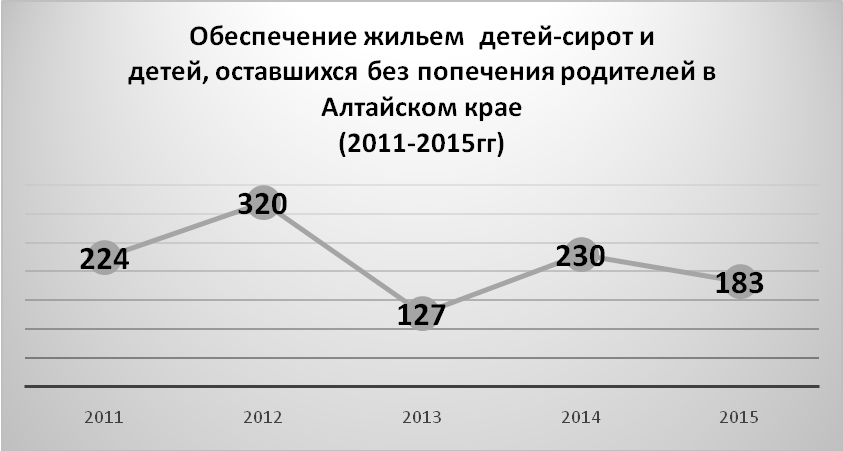 Однако, количество поступивших к Уполномоченному обращений о получении детьми-сиротами жилья не снижается.  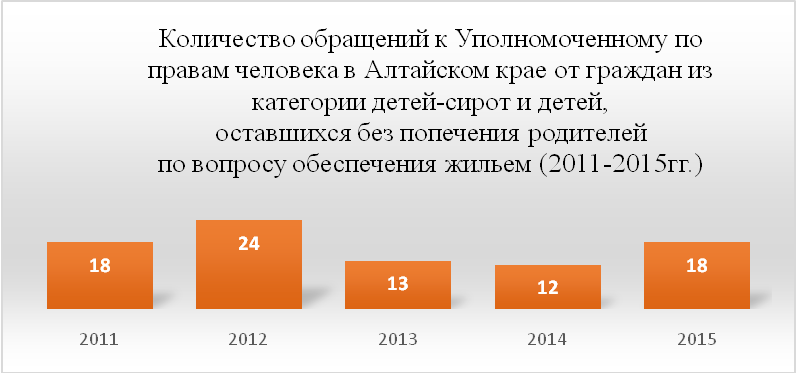 В 2015 году увеличилось число заявлений с просьбой ускорить решение жилищного вопроса при наличии у заявителей на руках судебного решения о внеочередном обеспечении их жилым помещением по договору социального найма. Из 183 жилых помещений, предоставленных детям-сиротам в 2015 году – 153 в рамках исполнительного производства. Остались неисполненными 168 судебных решений. На предусмотренные федеральным и краевым бюджетами на 2016 год 265 млн. руб. планируется обеспечить жильем порядка 240 человек.Не все сироты, обратившиеся к Уполномоченному по вопросу реализации жилищных прав, имеют такое право. Это касается лиц, которые его потеряли в связи с достижением 23 летнего возраста и своевременно не обратились с документами для включения их в соответствующий список. Ситуация в ряде случаев может быть решена, но только в судебном порядке. Практически половина подобных обращений от тех, кто длительно находился и находится в местах лишения свободы. Многие из них хотели бы получить квартиру к моменту освобождения, однако действующим законодательством это не предусмотрено. О праве на жилище и обеспечении права на благоприятные условия жизнедеятельностиТемы о нарушении жилищного законодательства, по-прежнему, занимают одно из ведущих мест среди обращений, поступивших к Уполномоченному в 2015 году. Получено 236 жалоб.Качественное жилищно-коммунальное обслуживание тесно связано с деятельностью предприятий жилищно-коммунального комплекса. Наиболее распространенными нарушениями в деятельности управляющих организаций являются ненадлежащее содержание общего имущества многоквартирных домов, не проведение текущего ремонта и работ по подготовке зданий к осенне-зимнему периоду, некачественно проведенный капитальный ремонт многоквартирных жилых домов. Значительное число обращений, поступивших к Уполномоченному касались правильности начисления платы за общедомовые нужды и коммунальные услуги.В ходе проведенных проверок с привлечением специалистов органов государственного регионального и муниципального жилищного контроля выявлены нарушения, связанные с неправильным начислением платы за жилищно-коммунальные услуги, ненадлежащим содержанием многоквартирных жилых домов. Государственной инспекцией Алтайского края виновные лица привлекались к административной ответственности.Многоквартирный жилой дом по ул. Юрина г. Барнаула обслуживает ООО «Фирма ПЖЭТ-2». Граждане жалуются на постоянное увеличение платы за коммунальные услуги. С предложением провести проверку деятельности управляющей компании Уполномоченный обратился в Государственную инспекцию Алтайского края. В ходе изучения документов установлено, что ООО «Фирма ПЖЭТ-2» неправильно рассчитывало объем услуг по холодному водоснабжению ОДН. Управляющей организации выдано предписание об устранении выявленного нарушения.                             Увеличилось количество нареканий граждан на некачественное предоставление коммунальных услуг. Органы местного самоуправления не всегда принимают необходимые меры реагирования по жалобам граждан, в том числе по водоотведению.Еще год назад к Уполномоченному обратился житель г. Змеиногорска, который сообщил, что по улицам текут ручьи жидких отходов из канализационных систем многоквартирных домов и сливаются в местную речку. В администрации города Уполномоченного заверили, что факты не подтвердились, вывоз ЖБО производится ежедневно. Главе города было рекомендовано более внимательно отнестись к этой проблеме. Однако, жалобы продолжают поступать. В том же Змеиногорске осенью прошедшего года произошло массовое отравление людей с одинаковыми симптомами. 8 больных были госпитализированы в местную ЦРБ. Все они проживали в нагорной части города. По факту нарушения санитарно-эпидемиологических правил, повлекшее по неосторожности массовое заболевание или отравление людей проводится расследование.Правилами предоставления коммунальных услуг собственникам и пользователям помещений в многоквартирных домах и жилых домах установлен принцип бесперебойного предоставления жилищно-коммунальных услуг. Имеются примеры, когда потребители необоснованно отключаются от электричества и воды.Почти весь год поступали жалобы, связанные с отключением от электро-теплоснабжения жилых домов. АО «Барнаульская горэлектросеть» одному из потребителей грозило отключением электричества и выставило для оплаты сумму задолженности за неучтенную электрическую энергию. За разъяснением ситуации Уполномоченный обратился в ресурсоснабжающую организацию. Там разъяснили, что долг возник в результате технической ошибки, которая устранена. Сумма не будет предъявляться к оплате абоненту.В с. Налобиха Косихинского района многоквартирный жилой дом за долги жильцов отключен от теплоснабжения. Управляющей компании нет. Заявительница задолженности по коммунальным услугам не имела, тем не менее вынуждена самостоятельно отапливать квартиру электрическим прибором. Обращения Уполномоченного в районную администрацию и Главстрой Алтайского края желаемых результатов не принесли. Не приняли никаких мер и в администрации сельсовета. Собственникам жилых помещений только рекомендовали организовать проведение работ по монтажу газовых сетей. В качестве помощи, гражданке для обогрева бесплатно выдали тепловую пушку.Продолжают поступать письма о незаконном размещении базовых станций сотовой связи. Для предупреждения нарушений прав и законных интересов собственников земельных участков Уполномоченным в прошедшем году были направлены предложения об изменении закона «О градостроительной деятельности на территории Алтайского края» и Правил землепользования и застройки городского округа-города Барнаула. Тем не менее, в конце года к Уполномоченному вновь поступило обращение о размещении станции по ул. Ясной г. Барнаула. Как сообщают жители, проживающие в микрорайоне, на крыше мини-отеля «Москвич» размещена базовая станция сотовой связи, часть оборудования находится на земле. При этом, с момента установки и запуска идет постоянная реконструкция станции. Оборудования становится больше, конструктивно оно сложнее. Документов на установку объекта жителям не показывают. Запрос по существу дела направлен в контролирующие органы. Регулярно поступают жалобы жителей городов Барнаула, Бийска, Новоалтайска, Белокурихи на работу магазинов по продаже алкогольной продукции, в том числе разливного пива.Заявители жалуются, что торговые точки по продаже пива в большом количестве открываются на первых этажах, в подвалах многоквартирных жилых домов, вблизи детских и спортивных площадок. Стали открываться предприятия с двойным назначением «магазин-бар», «магазин-закусочная» и т.п., которые работают практически круглосуточно и продают пиво на розлив. В результате «пьяные» драки, нарушение тишины, разрушенные и захламленные мусором детские площадки, угрозы стать жертвой «пьяного» преступления. На все это вынуждены смотреть дети, подростки, люди старшего поколения. Обращения граждан в полицию не помогают. Участковые уполномоченные сообщают, что кроме оформления штрафа нарушителю, ничего сделать не могут.В одном из дворов г. Барнаула работает бар «Бункер». Жители жалуются, что пиво на розлив продается практически круглосуточно. Деятельность бара широко разрекламирована. Посетители ведут себя шумно, летом не расходятся до пяти утра. Замечания им делать небезопасно. Молодые люди частенько идут на детскую площадку, бросают там окурки, ломают игровое оборудование и архитектурные формы.                       Запросы о работе заведения неоднократно направлялись в администрацию г. Барнаула. После третьего из них выяснилось, что помещение, переданное в субаренду для использования под магазин, фактически используется под магазин-бар, то есть не по назначению. Арендатору направлено требование об устранении выявленного нарушения. Рекламная конструкция была размещена без оформления разрешительных документов. Руководству направлено уведомление о необходимости демонтажа самовольно размещенной рекламы.В Алтайское краевое Законодательное Собрание Уполномоченным внесена законодательная инициатива, где предложено запретить розничную продажу алкоголя, в том числе разливного пива, в магазинах, на предприятиях общественного питания, расположенных во дворах многоквартирных домов. Исключение могут составлять только предприятия общественного питания, отнесенные к типам «ресторан», «кафе», «кофейня», «столовая», в соответствии с национальным стандартом Российской Федерации ГОСТ Р 31985-2013.Обязательное страхование гражданской ответственности владельцев транспортных средств введено еще 2002 году, однако с самыми большими трудностями автолюбители начали сталкиваться в последние годы. В адрес Уполномоченного поступали жалобы о нарушении страховыми компаниями прав потребителей при покупке полисов обязательного страхования автогражданской ответственности (ОСАГО), которые выражались в отказе в выдаче полисов под различными предлогами, навязывании дополнительных услуг, повышении страховых тарифов, неправильном применении коэффициента при расчете стоимости полиса ОСАГО. Анализ ситуации на рынке страхования показал, что такие нарушения носили массовый характер.На имеющиеся нарушения наиболее быстро и эффективно реагировало Управление Службы по защите прав потребителей финансовых услуг и миноритарных акционеров в Сибирском федеральном округе Центрального Банка РФ, куда неоднократно обращался Уполномоченный. На его запросы о правомерности навязывания дополнительных услуг при покупке полиса ОСАГО Управлением Службы гражданам давались разъяснения, о том, что отказ страховых организаций в заключении договора обязательного страхования гражданкой ответственности владельцев транспортных средств, в том числе по причине отсутствия бланков полисов, а также по иным причинам (навязывание дополнительных услуг по страхованию жизни, здоровья и т.д.), при условии представления страхователем всех необходимых документов, предусмотренных законодательством Российской Федерации, неправомерен. Гражданам рекомендовано обжаловать действия страховых компаний в Российский Союз Автостраховщиков, или в суд.Вернуть потраченные денежные средства удалось жителю краевого центра, который за получением полиса ОСАГО обратился в ЗАО «Страховая группа «УралСИб». При заключении договора, страховщик неправильно применил класс страхования, что явилось нарушением действующего законодательства.Обращения о нарушениях прав потребителей поступают в адрес Уполномоченного систематически. Многим заявителям удалось помочь. Оперативная помощь при этом оказывалась Управлением Федеральной службы по надзору в сфере защиты прав потребителя и благополучия человека по Алтайскому краю.  К Уполномоченному обратилась П., приобретшая летом 2013 года холодильник в одной из крупных торговых сетей по продаже электроники и бытовой техники, и по настоятельной рекомендации продавца-консультанта, сертификат на предоставление гарантийных услуг сроком на 2 года. Тогда покупательница не придала значение, зачем нужен еще и сертификат, если гарантийный срок, установленный заводом-изготовителем, составляет также 2 года. Спустя время, осознав, что заплатила за одну и ту же услугу дважды, женщина решила восстановить свои права потребителя. Сделать самостоятельно ей это не удалось. По просьбе Уполномоченного доводы заявительницы были изучены специалистами управления Федеральной службы по надзору в сфере защиты прав потребителей и благополучия человека по Алтайскому краю.  Учитывая, что нарушение прав потребителя имело место, заявительнице рекомендовано обратиться в суд с требованием компенсации морального вреда. При этом, Управление выразило готовность представлять интересы заявительницы в суде и подготовить заключение по ее делу.К Уполномоченному обратился пенсионер Д. с жалобой на незаконное списание денежных средств со счета его мобильного телефона. Заявитель указал, что летом не пользовался телефоном, но с 14 августа ежедневно снимались деньги, снято в итоге 1050 рублей. Возмущенный пенсионер обратился в службу поддержки «Билайн», где ему объяснили, что деньги сняты за услуги «Сюрприз эрудита». Д.сюрприз не понравился, он потребовал у оператора возврата денег за неиспользуемую им услугу, 900 рублей было возвращено. Спустя несколько месяцев, со счета снова сняли деньги, теперь за услугу «Знакомства». При обращении заявителя, Уполномоченный обратился в Сибирский филиал ОАО «ВымпелКом».  Выяснилось, что у абонента «были подключены развлекательные контент-подписки «USSDвикторина» и «ФотоФлирт», перед подключением направлено SMS-сообщение об условиях, где обозначено, что с 8-го дня будет взиматься абонентская плата; отключение услуг возможно по специальному номеру». Однако пенсионеру, который плохо умеет пользоваться мобильным телефоном эти инструкции, конечно, бесполезны. Это понимает и оператор сотовой связи. Д. принесены извинения и возвращены деньги.К Уполномоченному обратился его коллега из Республики Алтай по вопросу некачественного транспортного обслуживания пассажиров барнаульским предпринимателем. В газете «Уймонские вести» одним из пассажиров изложены воспоминания о своей поездке на автобусе, принадлежащем барнаульскому автоперевозчику. После поломки автобуса, следовавшего по маршруту Барнаул–Усть-Кокса, пассажиров, в том числе несовершеннолетнего ребенка, высадили без предоставления транспорта и возврата денег. До конечного пункта, не близкого, пассажиры добирались кто как мог. По просьбе Уполномоченного обращение рассмотрено Главным управлением строительства, транспорта, жилищно-коммунального и дорожного хозяйства Алтайского края.  По результатам служебной проверки проведен внеплановый инструктаж водительского состава в части выполнения требований безопасности перевозок, работы с пассажирами во время чрезвычайных ситуаций. Механику за некачественный выпуск транспортных средств на линию объявлен выговор. Межрегиональным управлением государственного автодорожного надзора по Алтайскому краю и Республике Алтай проведена внеплановая проверка автоперевозчика по выполнению транспортного законодательства, лицензионных требований, прохождения водителем технических и медицинских осмотров. Пассажирам принесены извинения.Приведенные факты позволяют Уполномоченному рекомендовать:– Государственной инспекции Алтайского края, органам местного самоуправления усилить контроль за деятельностью управляющих организаций, полнотой и своевременностью предоставления коммунальных услуг гражданам;– Управлению Службы по защите прав потребителей финансовых услуг и миноритарных акционеров в Сибирском федеральном округе Центрального Банка РФ усилить контроль за деятельностью страховых компаний;– Государственной инспекции Алтайского края усилить государственный строительный надзор за строительством объектов сотовой связи. О соблюдении прав человека в деятельности правоохранительных органовНесмотря на некоторые положительные результаты работы правоохранительных органов, прежде всего, Главного управления МВД (ГУ МВД) России по Алтайскому краю, к Уполномоченному, а также в органы государственной власти продолжают поступать жалобы на незаконные и необоснованные действия (бездействие) сотрудников органов внутренних дел и других правоохранительных структур Алтайского края.Вместе с тем следует отменить, что количество жалоб в отношении правоохранительных органов в последние годы сокращается.В 2015 году их поступило – 189 (в 2014 г. – 219, в 2013 г. – 271). Из них 91 жалоба на действия сотрудников ОВД и ГАИ, 38 – на отказ в возбуждении уголовных дел или необоснованное их прекращение, 7 – на условия содержания в изоляторах временного содержания (далее – ИВС) края и ряд других.В жалобах заявители указывали на длительность сроков расследования, на необоснованность и целесообразность длительного содержания под стражей, на применение к задержанным и подследственным психологического и физического воздействия с целью добиться признания, на нарушения прав на защиту, на непредставление свиданий с родственниками.Большинство жалоб для проведения служебных проверок направлялось в адрес руководства ГУ МВД России по Алтайскому краю, большая их часть была признана не обоснованной.Много жалоб касалось нарушений сотрудниками полиции норм УПК РФ при проведении дознания и предварительного следствия.Изучение жалоб показывает, что не всегда соблюдаются требования закона о всестороннем, полном и объективном исследовании всех обстоятельств дела. Результатом этого является несогласие граждан с возбуждением, приостановлением либо прекращением дел, а также отказом в их возбуждении.Следует отметить ответственную и конструктивную позицию прокуратуры Алтайского края и Следственного управления Следственного комитета РФ по Алтайскому краю в восстановлении нарушенных прав граждан по обращениям Уполномоченного.Уполномоченный в силу своей компетенции не вправе отменить процессуальное решение, принятое следственными органами. В случае получения таких жалоб Уполномоченный обращается в интересах заявителей в прокуратуру Алтайского края или территориальные прокуратуры с просьбой проверить законность и обоснованность вынесенного решения. Около 100 таких материалов были направлены в адрес прокуроров для проведения проверок и принятия решения об отмене постановления об отказе в возбуждении уголовного дела, его приостановлении или прекращении. Каждое пятое постановление (более 20%) в результате было отменено.В связи с обращением жителя г. Камень-на-Оби Е. с жалобой на волокиту и ненадлежащее расследование уголовного дела Уполномоченный обратился к Каменскому межрайонному прокурору с просьбой проверить обоснованность приостановления предварительного расследования по данному уголовному делу.Проверкой установлено, что в нарушение норм УПК РФ дознавателем не выполнены необходимые следственные действия по уголовному делу, производство которых возможно в отсутствие подозреваемого и обвиняемого. Вынесенное решение о приостановлении предварительного расследования по делу прокуратурой признано незаконным и отменено. В связи с волокитой допущенной дознавателем ОД МО МВД России «Каменский» при расследовании дела, а также по факту изготовления задним числом постановления о признании Е. потерпевшим и протокола допроса, межрайонным прокурором приняты меры прокурорского реагирования. В адрес начальника МО МВД России «Каменский» внесены представления об устранении нарушений федерального законодательства.По результатам рассмотрения представлений прокурора, двое сотрудников привлечены к дисциплинарной ответственности.С жалобой на волокиту при проведении доследственной проверки и несогласием с вынесением постановления об отказе в возбуждении уголовного дела обратилась жительница г. Барнаула Ж.По просьбе Уполномоченного проверку законности и обоснованности вынесенного решения проводил прокурор Центрального района г. Барнаула. По доводам жалобы постановление, вынесенное следователем об отказе в возбуждении уголовного дела по заявлению в отношении директора одного из предприятий по факту мошеннических действий отменено и направлено для решения вопроса о возбуждении уголовного дела. По фактам волокиты при проведении доследственной проверки прокуратурой внесено требование об устранении нарушений закона. Требования прокурора были удовлетворены. В настоящее время по делу идет следствие. Жалоба продолжает оставаться на контроле Уполномоченного.Гражданин Ф. обратился к Уполномоченному по поводу ненадлежащего расследования уголовного дела следователем отдела полиции Центрального района г. Барнаула. Прокуратурой края проверена законность и обоснованность приостановления предварительного следствия по делу. По результатам проверки направлено требование об отмене данного решения. За допущенное нарушение в ходе расследования дела, прокуратурой района на имя начальника отдела полиции внесено представление, виновные привлечены к дисциплинарной ответственности.Продолжают поступать жалобы, указывающие на необоснованное применение сотрудниками полиции физической силы при задержании граждан.Так, еще 21.09.2014 полицейские выехали для урегулирования семейного конфликта, произошедшего в одной из квартир в с. Зональное. Сотрудники полиции потребовали от хозяина квартиры проехать с ними в отделение, а получив отказ, один из сотрудников повалил молодого человека на диван и 4 раза ударил его электрошокером. Когда мужчина оказался на полу, его продолжали избивать ногами.По данному факту возбуждено уголовное дело по п. «а» ч. 3 ст. 286 УК РФ превышение должностных полномочий, совершенное с применением насилия.В настоящее время расследование дела завершено, в октябре 2015 года материалы дела с утвержденным обвинительным заключением направлены в суд.  Уголовное дело находится в производстве суда, окончательное решение не принято.Значительно снизилось количество жалоб на условия содержания лиц в ИВС края.  В 2015 году поступило 7 жалоб (в 2014 году – 22).Перестали поступать жалобы на отсутствие ежедневного трехразового питания и его качество, отсутствие индивидуальных спальных мест, постельного белья, вентиляции, освещения, на грубое обращение сотрудников ИВС с задержанными.Следует отметить, что работа по приведению ИВС края в соответствие с требованиями федерального законодательства проводится постоянно.Для приведения в соответствие с требованиями Федерального закона от 15.07.1995 № 103-ФЗ «О содержании под стражей подозреваемых и обвиняемых в совершении преступлений» осуществлен капитальный ремонт помещений и зданий ИВС МО МВД России «Завьяловский», «Каменский», ОМВД России по Михайловскому району.За счет средств федерального бюджета в 2015 году осуществлен текущий ремонт: ИВС МО МВД России «Благовещенский», «Целинный», «Мамонтовский», «Заринский» и ОМВД России по Родинскому району. За счет собственных средств в 2015 году проведен текущий ремонт ИВС МО МВД России «Поспелихинский».В 2015 году Уполномоченным и сотрудниками аппарата осуществлено 8 проверок по соблюдению условий содержания подозреваемых и обвиняемых в местах принудительного содержания территориальных ОВД края (ИВС ОМВД России по г. Новоалтайску, ИВС УМВД России по г. Барнаулу, камерный блок Ленинского районного суда г. Барнаула, ИВС МО МВД России «Троицкий», «Целинный»). 13 мая и 21 октября 2015 года Уполномоченный посетил ИВС МО МВД России «Заринский» и МУ МВД России «Бийский». В ходе бесед с содержащимися под стражей лицами жалоб на условия содержания, отказы в оказании амбулаторной, неотложной медицинской помощи, на нарушения права на личную безопасность не поступало.В результате принимаемых мер ГУ МВД России по Алтайскому краю улучшилось положение со сроками содержания заключенных в ИВС.С нарушением сроков в ИВС края в 2015 году содержалось 149 человек (в прошедшем году – 267), из них: за судом числилось 115 человек, за СУ СК – 18 человек, за РУФСНК – 2 человека, за следственным подразделением территориальных органов внутренних дел края числилось 14 человек.Наибольшее количество содержавшихся свыше 10 суток в ИВС ОМВД России по Шипуновскому району – 35 чел. (за судом – 25, за СУ СК – 8, за следствием ТОВД – 2), МО МВД России «Заринский» –19 (за судом –13, за СУ СК – 4, за РУФСНК – 1, за следствием ТОВД – 1), МО МВД России «Благовещенский» – 19 (за судом – 14, за СУ СК – 2, за следствием – 3), Алейский – 17 (за судом – 14, за следствием ТОВД – 3), «Кулундинский» – 14 (все за судом).В 2015 году Уполномоченный и сотрудники аппарата самостоятельно, так и совместно с сотрудниками прокуратур выезжали с проверками в дежурные части отделов полиции г. Барнаула, г. Заринска, г. Бийска, г. Новоалтайска и др. В ходе проверок были выявлены нарушения требований Постановления Правительства РФ от 16.04.2012 № 301 «Об условиях содержания, нормах питания и порядке медицинского обслуживания задержанных лиц в территориальных органах МВД РФ» и внутриведомстенных нормативных документов.Так, в специальных помещениях для задержанных, отсутствовала приточно-вытяжная вентиляция, вместо скамеек и диванов в камерах часто, занимая более половины площади помещения, располагался настил (в отделах полиции №2, №3, № 4, № 10 г. Барнаула и МО МВД России «Топчихинский» и др.). В ряде случаев имеющиеся скамейки не были приспособлены для ночного отдыха (в отделе полиции № 7 г. Барнаула).В отделах полиции №5, №6, №7 г. Барнаула, отделе полиции «Восточный» МУ МВД России «Бийское», отделах МВД России по Алтайскому, Шипуновскому и Локтевскому районам снижено или полностью отсутствовало естественное или искусственное освещение. Как правило, во всех отделах имеются документы, предусматривающие организацию трехразового питания для лиц, задержанных более чем на 3 часа, но далеко не всегда на практике эти лица обеспечиваются питанием.В ходе беседы с административно-задержанными иногда выяснялось, что они не получали завтрака. Сотрудники дежурной части не могли доказать обратного, т.к. отсутствовала ведомость на питание на данный день. В настоящее время указанные недостатки устранены.Устранены недостатки в части наличия в дежурных частях отделов полиции № 5 и № 6 УМВД России по г. Барнаулу дополнительных специальных помещений площадью от 2,5 до 6 кв.м., не оборудованных местами для сидения, освещением и вентиляцией, которые использовались для содержания административно задержанных граждан.Уполномоченный полагает возможным рекомендовать Главному управлению МВД России по Алтайскому краю:– продолжить приведение изоляторов временного содержания, дежурных частей отделов полиции в соответствие с требованиями законодательства о содержании под стражей подозреваемых и обвиняемых;– продолжить контроль за соблюдением сроков содержания граждан под стражей в изоляторах временного содержания отделов полиции;– принять меры к исключению необоснованно принимаемых органами расследования процессуальных решений по уголовным делам и материалам доследственных проверок;– уделять повышенное внимание работе с обращениями граждан с целью качественного и объективного их рассмотрения.Об обеспечении прав человека в местах лишения свободыСистема исполнения наказаний в России все еще находится в процессе реформирования. Руководство Управления ФСИН (УФСИН) России по Алтайскому краю в последнее время планомерно решает множество задач по приведению в соответствие с требованиями закона и международных норм условий содержания, осужденных в местах лишения свободы.По мнению Уполномоченного, обстановка в исправительных учреждениях Алтайского края стабильная и контролируемая. Произошло некоторое снижение количества обращений и жалоб от осужденных   по вопросам уголовно-исполнительного права. В 2015 году в адрес Уполномоченного поступило 133 обращения (в 2014 г. – 159).Всего же в течение 2015 года в адрес Уполномоченного из следственных изоляторов и колоний поступило 322 обращения и жалобы, из них 68 – на действия должностных лиц, 21 – о досрочном освобождении, 18 – жалоб на условия содержания, 23 – о переводе в другое учреждение, 2 – о трудоустройстве, 35 – на неоказание надлежащей медицинской помощи, 76 – на обжалование приговора суда.Ряд обращений и просьб касались юридических консультаций, предоставления нормативно-правовых актов, образцов исковых заявлений, апелляционных, кассационных жалоб, просьб о личной встрече с Уполномоченным. Поступали и обращения по вопросам пенсионного, трудового, жилищного и семейного права.Жалобы и обращения из учреждений распределились следующим образом:Уполномоченным и сотрудниками аппарата осуществлено 17 выездов в учреждения уголовно-исполнительной системы, где на личном приеме было принято 98 осужденных, которым даны юридические консультации по интересующим их вопросам, предоставлены извлечения из законов и ксерокопии нормативно- правовых актов.По всем поступающим жалобам проводились служебные проверки, встречи с осужденными. Следует отметить, что руководством УФСИН России по Алтайскому краю и администрациями учреждений подавляющая часть жалоб осужденных оперативно разрешалась.Так, с жалобой на условия содержания обращался осужденный К, содержащийся в колонии поселения № 2 с. Новороманово указывая, что в жилых секциях, в комнате для просмотра телепередач, в помещении уборной и в раздевалке сыро на потолке имелись обильные потеки и отслаивания штукатурки, нуждалась в капитальном ремонте кровля здания, в котором располагается отряд № 1 и штрафное помещение.Жалоба рассмотрена с выездом Уполномоченного на место. В ходе осмотра помещений было предложено срочно принять меры для устранения имеющихся недостатков. В результате проведенных проверок прокурором в адрес руководства КП-2 УФСИН России по Алтайскому краю были внесены представления об устранении нарушений. Виновные лица привлечены к дисциплинарной ответственности. В летнее время перечисленные недостатки администрацией колонии устранены. В настоящее время площади следственных изоляторов уголовно-исполнительной системы края позволяют разместить всех обвиняемых и осужденных с соблюдением установленной законом санитарной нормы жилой площади в 4 кв.м. Переполнения следственных изоляторов края нет. Для этого руководством УФСИН России по Алтайскому краю принимается комплекс мер, как организационного, так и административного характера.  Обеспечена 100% загрузка камерных площадей помещений, функционирующих в режиме следственного изолятора, осужденные следующие транзитом из-за пределов региона в исправительные колонии направляются, к месту отбывания наказания, минуя следственные изоляторы.Во всех учреждениях уголовно-исполнительной системы края, оборудованы и введены в эксплуатацию помещения видеоконференцсвязи с судами Алтайского края и судами других субъектов, что позволило исключить вывоз осужденных из колоний в СИЗО для рассмотрения дел в судах.В следственных изоляторах введена практика раздельного размещения лиц, употребляющих табачные изделия и некурящих обвиняемых в исполнении требований Федерального закона от 23.02.2013 № 15-ФЗ «Об охране здоровья граждан от воздействия окружающего табачного дыма и последствий потребления табака».Особое внимание Уполномоченный обращает на условия содержания под стражей несовершеннолетних, беременных женщин и женщин, имеющих при себе детей. Их размещение организовано в специально оборудованных камерах СИЗО №1 и №2. Для несовершеннолетних и женщин с детьми в камерах созданы улучшенные материально-бытовые условия. Однако до конца проблема создания надлежащих условий в СИЗО и колониях края не решена.Продолжается строительство нового режимного корпуса на 250 мест в СИЗО № 1, ввод в эксплуатацию которого запланирован в декабре 2016 года.  Его введение позволит закрыть на реконструкцию корпус, помещения которого требуют капитального ремонта и не отвечают современным требованиям гигиены и санитарии, о чем Уполномоченным неоднократно указывалось руководству следственного изолятора в ходе его посещения.Оказание медицинской помощи лицам, содержащимся в учреждениях уголовно-исполнительной системы Алтайского края, возложено на ФКУ МСЧ-22 ФСИН России (далее – МСЧ-22). В результате комплекса мероприятий, направленных на охрану здоровья лиц, содержащихся в местах лишения свободы, медикам удалось добиться в 2015 году снижения смертности на 13%. Из 98 случаев (в 2014 г. – 113) ВИЧ – 3, туберкулез – 47, онкология – 8, суицид – 6.Численность лиц, содержащихся в учреждениях уголовно- исполнительной системы, имеющих инвалидность, по состоянию на 20.12.2015 составила 552 человека (1 группы – 10 человек, 2 группы – 255 человека, 3 группы – 287 человек). 80 человек получили инвалидность впервые.Анализ обращений показывает, что лица, подлежащие освидетельствованию, не всегда своевременно проходят необходимое обследование в условиях КТБ-12 УФСИН России по Алтайскому краю. Поступающие к Уполномоченному жалобы свидетельствуют о том, что направление необходимых документов в территориальное бюро МСЭ, освидетельствование и переосвидетельствование на наличие инвалидности осуществляются с нарушением установленных сроков. Зачастую только после вмешательства Уполномоченного, родственников осужденных, процесс оформления документов на МСЭ ускоряется.С жалобой к Уполномоченному обратилась осужденная Е., содержащаяся в ИК-6 указывая, что она нуждается в консультативной помощи в специализированном лечебном учреждении и в направлении на медико- социальную экспертизу по поводу повреждения сухожилия левой руки. По данному вопросу заявительница обращалась к медикам колонии, однако ее просьба осталась без ответа и только после вмешательства Уполномоченного осужденная направлена на специальную комиссию в КТБ-12.Увеличилось поступление жалоб к Уполномоченному от лиц, имеющих психические расстройства, а также от родственников или их защитников, указывающих на неоказание им необходимой медицинской помощи.По данным УФСИН России по Алтайскому краю в учреждениях уголовно-исполнительной системы содержится 1208 человек, страдающих психическими заболеваниями.Зарегистрированы факты нарушения прав лиц, содержащихся в местах лишения свободы, на полноценную медицинскую помощь. Как правило, они касаются несвоевременного предоставления помощи осужденным, которые в ней нуждались.Так, в ноябре 2015 года осужденный Н, отбывающий наказание в ИК-5 обратился к Уполномоченному с просьбой оказать содействие в направлении его на лечение, поскольку, находясь на свободе, два раза в год проходил необходимый курс лечения. Однако в местах заключения медпомощь ему не оказывалась. По просьбе Уполномоченного, руководством МСЧ-22 осужденный направлен в КТБ-12 для лечения.Обращение от осужденного Т., отбывающего наказание в ИК-9, настоящий крик души. «Я – наркоман, у меня ВИЧ, но я хочу жить!», – пишет заявитель. Уполномоченный обратился в адрес руководства МСЧ-22 с просьбой оказать содействие в переводе осужденного Т. в ЛИУ-1 для прохождения курса лечения от наркомании. После проведения проверки сведений, изложенных в ходатайстве Т., руководством МСЧ-22 было принято положительное решение. 23 марта осужденный был этапирован в ЛИУ-1, где сейчас проходит курс лечения.В адрес Уполномоченного поступали жалобы по поводу несвоевременного предоставления листков нетрудоспособности к оплате в бухгалтерию учреждений.С жалобой к Уполномоченному обратился осужденный М. указывая, что длительное время листки нетрудоспособности не были оформлены сотрудниками медицинской части ЛИУ-8. По результатам служебной проверки руководством УФСИН России по Алтайскому краю установлено, что оформление данных документов в 2014 году было поручено начальнику туберкулезного легочного отделения №1 ЛИУ-8, однако он в то же время был направлен в командировку, и потому листки нетрудоспособности оформлялись несвоевременно. Учитывая, неоднократные обращения осужденных по данному вопросу руководством ЛИУ-8 совместно с МСЧ-22 принято решение закрепить врача, имеющего специализацию по экспертизе временной нетрудоспособности, для оформления листков нетрудоспособности, что позволит сократить сроки оформления данных документов и направление их на оплату. На сегодняшний день проблема урегулирована.В соответствии с законодательством, листок нетрудоспособности должен быть оплачен обязательно. И лишение свободы не является препятствием к получению этих средств. Однако, к сожалению, встречаются факты, когда учреждения исполнения наказания по тем или иным причинам не производят оплату «больничных».К Уполномоченному обратился осужденный Б., который не смог самостоятельно добиться оплаты по листку нетрудоспособности. По запросу Уполномоченного начальник МСЧ-22 разобрался в ситуации, изложенной заявителем в жалобе.Руководством учреждения установлено, что лист нетрудоспособности заявителя был утерян, по этой причине осужденному оформлен дубликат, и положенные ему средства выплачены. Права заявителя восстановлены.Особую обеспокоенность Уполномоченного вызывают вопросы, связанные с судебной практикой по делам об освобождении осужденных, страдающих тяжелыми заболеваниями, несовместимыми с отбыванием наказания.По-прежнему на контроле Уполномоченного остаются проблемы, связанные со смертностью и досрочным освобождением от отбывания наказания лиц, в соответствии с Постановлением Правительства РФ от 06.02 2004 № 54 «О медицинском освидетельствовании осужденных, представляемых к освобождению от отбывания наказания в связи с болезнью».По информации МСЧ-22 по состоянию на 29.12.2015 специальной медицинской комиссией рассмотрено 36 заявлений осужденных об условно-досрочном освобождении по состоянию здоровья, комиссией принято 27 положительных решений. До вступления в силу решения суда умерло 5 осужденных, освобождено по болезни – 10. В двух случаях было отказано судом в освобождении. Вопросы условно-досрочного освобождения (далее – УДО) включены в концепцию развития уголовно-исполнительной системы Российской Федерации до 2020 года, утвержденную Распоряжением Правительства Российской Федерации от 14.10.2010 № 1772-р.Применение УДО к осужденным признается важнейшим этапом исправительного процесса, а также эффективным стимулом их позитивного поведения.Правоприменительная практика реализации названного института не имеет универсального характера, обременена большим количеством оценочных критериев. Нет правовой ясности в процедуре представления осужденных к УДО и принятии судебного решения. В связи с этим, не снижается количество жалоб по вопросам УДО, при этом содержание обращений изменилось. В 2015 году к Уполномоченному стали поступать обращения осужденных с просьбами разъяснить критерии принятия судами решений об УДО. По данным УФСИН России по Алтайскому краю в 2015 году 3252 осужденных подали ходатайство в суд об условно-досрочном освобождении от отбывания наказания, по 1782 – судом вынесены решения об их освобождении, 345 ходатайств находятся в суде на рассмотрении, по 1125 – судом принято решение об отказе в удовлетворении ходатайств осужденных.К Уполномоченному обратился осужденный Н с просьбой оказать помощь в его УДО указывая, что 13.09.2007 году Алтайским краевым судом он осужден по ст. 105 ч.2 УК РФ на срок 13 лет 4 месяца лишения свободы с содержанием в колонии строгого режима. Срок возможного УДО и перевода в колонию-поселение наступил 21.09.2015. С ходатайством об УДО к администрации учреждения осужденный обратился 23.09.2015, оно рассмотрено на комиссии учреждения. Ходатайство об УДО поддержано администрацией КТБ-12. 17.11.2015 Центральным районным судом г. Барнаула было вынесено решение об отказе в условно- досрочном освобождении, т.к. поведение осужденного Н. за весь период отбывания наказания было нестабильным. 15.01.2016 Алтайским краевым судом рассмотрена апелляционная жалоба осужденного Н. на решение Центрального районного суда г. Барнаула, которая оставлена без удовлетворения.Однако, из представленных документов следует, что за весь период отбывания наказания осужденный имел лишь одно взыскание в 2009 году за курение в неотведенном месте.  Данное взыскание было досрочно снято. За хорошее поведение и добросовестное отношение к труду 18 раз поощрялся приказами по учреждению, что не может свидетельствовать о нестабильности поведения.Уполномоченный полагает, что жалоб по вопросу отказа судами в условно-досрочном освобождении от отбывания наказания станет меньше после реализации Постановления Пленума Верховного суда Российской Федерации от 17.11.2015 № 51, в котором определены некоторые новые подходы при принятии судами соответствующих решений.В частности, судам разъясняется:«При решении вопроса о возможности применения УДО или замены неотбытой части наказания более мягким видом наказания согласно положениям статей 79, 80 и 93 УК РФ судам надлежит обеспечить индивидуальный подход к каждому осужденному...Характер и степень общественной опасности совершенного осужденным преступления, в том числе его тяжесть и последствия, не могут являться основаниями для отказа в удовлетворении ходатайства или представления, поскольку они служат критериями для установления сроков, указанных в статьях 79, 80 и 93УК РФ, а также учтены судом в приговоре при назначении наказания осужденному...Наличие у осужденного взысканий само по себе не может свидетельствовать о том, что он нуждается в дальнейшем отбывании назначенного судом наказания».В ходе работы с обращениями граждан, содержащихся в местах принудительного содержания, Уполномоченным выявлены факты ущемления прав подследственных на переписку. В соответствии с Федеральным законом «О содержании под стражей подозреваемых и обвиняемых в совершении преступлений» письма, поступившие на имя подозреваемого или обвиняемого после его выбытия из мест содержания под стражей, не позднее чем в трехдневный срок после их получения должны отправляться по месту убытия. Однако в нарушение требований закона сотрудниками администрации СИЗО-1 ответы не были направлены по месту выбытия осужденных, а возвращены в адрес Уполномоченного.  Информация была направлена на имя руководства следственного изолятора с просьбой разобраться в сложившейся ситуации и принять меры, направленные на недопущение подобных ситуаций впредь.По-прежнему остается неразрешенным вопрос о привлечении к труду всех работоспособных осужденных отбывающих наказание в виде лишения свободы. Так, из общего числа отбывающих наказание в виде лишения свободы на конец декабря 2015 года занятых на оплачиваемых работах было только 1979 человек и 1115 осужденных трудоустроены по хозяйственному обслуживанию.В результате проводимой профилактической работы с осужденными в учреждениях уголовно-исполнительной системы края, число нарушителей режима содержания в ШИЗО по сравнению с аналогичным периодом прошлого года уменьшилось на 10% (с 13987 до 12657). Решение о наказании спецконтингента администрацией принимается комиссионно, с выяснением причин условий, способствующих нарушению установленного порядка отбывания наказания.Однако, при наложения дисциплинарных взысканий еще допускаются нарушения.Так, в феврале 2015 года к Уполномоченному обратился сын осужденного К, который в письме указывал, что по постановлению начальника ИК-5 его отец водворялся в штрафной изолятор сроком на 3 суток. Причиной этому послужил отказ от похода в столовую колонии.  Жалоба рассмотрена с выездом в колонию. В ходе беседы с осужденным установлено, что он является инвалидом 3 группы, у него серьезные проблемы с опорно- двигательным аппаратом, совсем недавно проведено протезирование тазобедренного сустава. Осужденный допустил нарушение правил внутреннего распорядка по причине сильных болей в суставе, даже с костылем не мог посещать столовую. Из объяснений установлено, что медработник не осматривал осужденного, а только дал согласие на помещение его в ШИЗО. Во время нахождения в ШИЗО ему медпомощь не оказывалась, не получал необходимых лекарственных препаратов. Уполномоченный пришел к выводу, что администрация учреждения при наложении дисциплинарного взыскания не учла состояние здоровья осужденного, рекомендации врачей, и иных обстоятельств совершения нарушения. Уполномоченный обратился к прокурору Алтайского края с просьбой проверить законность и обоснованность наложения на осужденного К.  дисциплинарного взыскания. По результатам проверки данное постановление отменено. Кроме того, по данному факту Рубцовским прокурором по надзору за соблюдением законов в исправительных учреждениях в адрес руководства колонии внесено представление.Продолжают поступать жалобы о нарушении права осужденных на своевременное документирование паспортом гражданина России.По информации УФСИН России по Алтайскому краю на 01.12.2015 в учреждениях исполнения наказания содержится 13150 осужденных, из них 343 не имеют в личном деле паспорта гражданина России. Администрациями учреждений в 2015 году осужденным выдано 1412 паспортов. В текущем году освобождено без паспорта из учреждений исполнения наказаний 14 человек, из них 10 находились в местах лишения свободы менее двух месяцев.Следует отметить, что сотрудниками УФСИН России по Алтайскому краю совместно с УФМС России по Алтайскому краю принимаются все возможные меры по активизации работы по документированию лиц, находящихся в местах лишения свободы.В начале 2015 года к Уполномоченному стали поступать жалобы от родственников подозреваемых, обвиняемых и осужденных на чрезмерное завышение цен в магазинах при следственных изоляторах и исправительных колониях Алтайского края.После неоднократных жалоб родственников лиц, находящихся в местах лишения свободы на территории Алтайского края, на «золотые» продукты, Уполномоченный взял ситуацию на особый контроль. Уполномоченным и сотрудниками аппарата проведен «рейд» по магазинам, работающим в местах лишения свободы, в ходе которого был изучен прейскурант.В магазине, работающем на территории СИЗО-1, цены на продукты первой необходимости значительно превышали барнаульские. К примеру, лапша «Доширак» – 80 рублей, сахар-рафинад – 125 рублей за килограмм, печенье – 92 рубля за килограмм, чай «Принцесса Нури» – 238 рублей, тушенка – 106 рублей и т.д. Такая же ситуация сложилась и в колониях г. Рубцовска, в ЛИУ-1, ЛИУ-8. Уполномоченный направил в адрес руководства УФСИН России по Алтайскому краю письмо, с просьбой разъяснить ситуацию, сложившуюся в магазинах исправительных учреждений и следственных изоляторов.Из поступившей информации УФСИН России по Алтайскому краю установлено, что с марта 2014 года торговой деятельностью в магазинах учреждений уголовно-исполнительной системы края занимается ФГУП «Амурское» ФСИН России. Возникающие проблемы, связанные с недостаточным ассортиментом товаров, задержкой поставок по заявкам учреждений, с завышенной стоимостью товаров, неоднократно были обозначены директору ФГУП «Амурское» ФСИН России в письмах.Вопросы, связанные с ассортиментным перечнем товаров, реализуемых спецконтингенту, а также ценообразование, находятся на постоянном контроле у руководства УФСИН России по Алтайскому краю. О существующей проблеме проинформировано руководство ФСИН России.В 2016 году торговая деятельность в колониях края поручена другому поставщику. Приняты соответствующие меры по снижению цен и региональным управлением ФСИН России.К Уполномоченному стали поступать обращения осужденных с просьбами оказать содействие в получении образования. В начале года было получено положительное решение на просьбу осужденного, отбывающего наказание в ИК-4 о его обучении. Он просил государственного правозащитника о содействии в переводе его из ИК-4 в ЛИУ-1 для обучения по профессии пекарь. По ходатайству Уполномоченного обращение было рассмотрено руководством УФСИН России по Алтайскому краю и удовлетворено. Уполномоченный стремится активно содействовать социализации осужденных.Социальная реабилитация лиц, отбывших наказание в местах лишения свободы, в крае осуществляется в соответствии с распоряжением Администрации Алтайского края от 25.04.2014 135-р «О комплексных мерах по социальной реабилитации лиц, отбывших наказание в виде лишения свободы» на 2014-2016 годы.Уполномоченный входит в состав краевой межведомственной комиссии, которая координирует деятельность краевых и федеральных органов государственной власти, органов местного самоуправления по реализации административных и социально-экономических мер, направленных на восстановление социального статуса лиц, отбывших наказание в виде лишения свободы, а также формирование условий для социальной реабилитации и адаптации указанной категории граждан.С целью контроля за условиями успешной адаптации освободившихся граждан Уполномоченный посетил специализированные центры социальной адаптации для лиц без определенного места жительства.Обеспокоенность Уполномоченного вызывают условия содержания пациентов в «стражном» отделении Алтайской краевой клинической психиатрической больницы им. К. Ю. Эрдмана.  В ходе посещения больницы Уполномоченный отметил, что в сравнении с предыдущими годами, помещения больницы стали заметно уютнее, проведен ремонт, заменена мебель, для пациентов организован досуг.Однако, особого внимания, по-прежнему, требует «стражное» отделение, где площади, необходимые для содержания больных в палатах специализированного типа для принудительного психиатрического лечения, не соответствуют нормативам. В этих помещениях в нарушение требований п.6.10 Сан ПиН 2.13.6.3.0-10 не соблюдены параметры микроклимата. Не обеспечена приватность в туалетах. Также Уполномоченный указал на необходимость ремонта электропроводки.По результатам работы в Алтайской краевой клинической психиатрической больнице им. К. Ю. Эрдмана Главному управлению Алтайского края по здравоохранению и фармацевтической деятельности рекомендовано устранить выявленные недостатки.  К Уполномоченному обратился осужденный К. с жалобой на плохие санитарно- гигиенические и бытовые условия в Алтайской краевой клинической психиатрической больнице им. К.Ю. Эрдмана, куда он был направлен для прохождения судебно- медицинской экспертизы. Мужчина находился там на протяжении 28 дней. В палате, куда поместили осужденного, отсутствовала вентиляция, окна покрыты мутной пленкой, в результате чего дневной свет в палату не проникал, санузел не был огражден, отсутствовала раковина. Количество больных в одной палате превышало допустимую норму. По инициативе Уполномоченного доводы жалобы были проверены прокурором Индустриального района г. Барнаула. Руководству учреждения внесено представление об устранении нарушений законодательства.Контроль по соблюдению прав человека в психиатрической больнице Уполномоченным будет продолжен.Уполномоченный полагает возможным рекомендовать Управлению ФСИН России по Алтайскому краю: – добиться увеличения количества оплачиваемых рабочих мест в учреждениях уголовно-исполнительной системы Алтайского края с целью обеспечения трудовой занятости осужденных;– принять меры к повышению профессионального уровня медперсонала МСЧ-22 с целью повышения качества медицинской помощи осужденным;– продолжить работу по приведению условий содержания в учреждениях уголовно-исполнительной системы в соответствие с российскими и международными стандартами.Об исполнении судебных решенийВ 2015 году в адрес Уполномоченного поступило 106 жалоб на действия (бездействие) судебных приставов, что в два раза больше по сравнению с прошлым годом.Управлением Федеральной службы судебных приставов России по Алтайскому краю (далее – УФССП России по Алтайскому краю) принимались меры, направленные на исполнение рекомендаций, указанных в докладе о деятельности Уполномоченного в 2014 году. Принято решение о создании специализированного отдела судебных приставов по исполнению документов о взыскании алиментных платежей по г. Барнаулу. Руководство УФССП России по Алтайскому краю принимает личное участие в рассмотрении жалоб и запросов, поступающих от Уполномоченного.Наиболее сложной категорией судебных решений, находящихся на принудительном исполнении, являются исполнительные документы о взыскании заработной платы, алиментов, требований неимущественного характера, различных видов долгов.Продолжают увеличиваться долги по алиментам. Сумма задолженности по итогам года составила 4,3 млрд. рублей. Часть должников, имеющих материальные возможности, умышленно уклоняется от исполнения решения суда. Иногда официально трудоустраиваются на заведомо низкооплачиваемую работу с целью уменьшения размера выплачиваемых алиментов. Работодатели, ведущие «двойную» бухгалтерию, выплачивают должникам заработную плату в значительно большем размере, чем это отражается в бухгалтерской отчетности, что в свою очередь снижает сумму удерживаемых алиментов и увеличивает срок исполнения требований.С 2008 года в ОСП Зонального района находится исполнительный лист о взыскании алиментов с Ш. Заявительница пишет, что бывший муж практически не платит алименты, хотя имеет доход. За восемь лет из общего долга им выплачено чуть более чем 10 000 руб. Должник неоднократно предупреждался об уголовной и административной ответственности. После запроса Уполномоченного в действиях судебного пристава установлены нарушения законодательства об исполнительном производстве в части своевременности и полноты осуществления исполнительных действий, но сумма долга должником полностью так и не выплачена. Судебными приставами недостаточно применяется такой метод воздействия на должников по уплате алиментов, как возбуждение уголовного дела по признакам преступления, предусмотренного ст. 157 УК РФ (злостное уклонение от уплаты средств на содержание детей или нетрудоспособных родителей). Обязанные лица практически не привлекаются к административной ответственности по ст. 17.15 КоАП РФ за нарушение законодательства об исполнительном производстве.Некоторые граждане умышленно не исполняют решение суда, оформляют движимое и недвижимое имущество на родственников. При этом, они продолжают пользоваться транспортными средствами, получают доходы, но денежные средства не уплачивают.В Федеральный закон от 02.10.2007 № 229-ФЗ «Об исполнительном производстве» внесена поправка на основании которой, судебный пристав будет вправе вынести постановление о временном ограничении права должника на управление транспортными средствами, если задолженность составит более чем 10 000 руб. Такая мера должна существенно повысить эффективность исполнения судебных решений о взыскании алиментов. Прокуратурой Алтайского края выявлены нарушения при реализации арестованного имущества сельхозпредприятий, которые являются должниками по заработной плате. Специализированные организации по продаже арестованного имущества не соблюдают действующее законодательство при осуществлении своих функций. УФССП России по Алтайскому краю не осуществляет контроль за их деятельностью, сведениями о судьбе арестованного имущества не располагает. Нарушаются сроки при перечислении денежных средств в территориальные подразделения судебных приставов, поступивших от реализации арестованного имущества. Принятые прокуратурой края меры к УФССП России по Алтайскому краю и торгующим организациям позволили выплатить задолженность по заработной плате работникам сельхозпредприятий в размере 4 млн. руб.Судебными приставами неэффективно проводится работа по взысканию различных видов долгов в пользу граждан-взыскателей. Большинство решений остается неисполненными по причине того, что должников не удается найти.С жалобой на неисполнение решения суда к Уполномоченному обратилась жительница краевого центра. Она сообщила, что должница длительное время не исполняет решение и должна ей крупную денежную сумму. Ситуация была рассмотрена совместно с УФССП России по Алтайскому краю, и вопрос об обращении взыскания на пенсию должника, в размере, установленном законом был оперативно решен. Гражданке была выплачена еще и денежная компенсация.Действие законодательства об исполнительном производстве направлено на защиту прав как взыскателя, так и должника. Обращение взыскания на денежные средства – это самый быстрый эффективный способ принудительного взыскания. При установлении у должника денежных средств на счете в банке или иной кредитной организации, судебный пристав направляет в банк постановление об обращении взыскания на денежные средства. Кредитное учреждение, получив постановление, обязано перечислить на депозитный счет отдела судебных приставов имеющиеся денежные средства в пределах суммы взыскания.В настоящее время, практически все граждане имеют счета в кредитных учреждениях, на которые перечисляются пенсии, заработная плата, алиментные платежи, компенсационные выплаты, пособия гражданам, имеющим детей.Проблема заключается в том, что при исполнении исполнительных документов судебный пристав в нарушение ст. ст. 99, 101 Федерального закона «Об исполнительном производстве» обращает взыскание на пенсии и пособия в полном объеме. В результате этого, нарушаются права граждан-должников. Устные и письменные обращения в адрес Уполномоченного по этому поводу приняли массовый характер.Подтверждением этому является ситуация по обращению Б., который имел задолженность по кредитному договору. Судебный пристав ОСП Тальменского района обратил взыскание на всю пенсию и оставил человека на длительный срок без средств к существованию. Возмущенный гражданин обратился к Уполномоченному, после чего, часть денежной суммы была ему возращена. Аналогичная ситуация произошла и с жительницей Усть-Пристанского района, которая была лишена пособия на содержание ребенка.  Для решения конфликтной ситуации Уполномоченный направил запрос в УФССП России по Алтайскому краю, после чего, удержанные денежные средства вернулись к заявительнице.Правовая позиция по этому поводу определена Верховным Судом Российской Федерации в определении от 25.11.2011 № 49-В11-11. Из него следует, что обязанность по выяснению назначения поступающих на расчетный счет в банк денежных средств должника лежит на судебном приставе. Не может быть обращено взыскание на денежные средства, перечисленные на расчетный счет в виде алиментов и детских пособий, предназначенных на содержание ребенка.Данная тема уже поднималась Уполномоченным в одном из докладов, но пока существенных изменений в работе судебных приставов нет. В 2015 году вступившие в законную силу решения судов неоднократно не исполнялись по различным причинам. Основная из которых уклонение должников от исполнения решения суда. Судебные приставы наделены широкими полномочиями, но исполнение длится годами, что является нарушением прав граждан на судебную защиту.С учетом изложенного, полагаю возможным рекомендовать Управлению ФССП России по Алтайскому краю:– усилить контроль за исполнением судебных решений о взыскании заработной платы и алиментов;– для предупреждения нарушений прав граждан обеспечить работу по истребованию сведений об источниках формирования денежных средств на счетах должников в банках. О праве на свободу передвижения и выбор места жительства,на получение гражданстваВопросы миграции не теряют своей актуальности из года в год. Совместная работа Уполномоченного с УФМС России по Алтайскому краю в 2015 году по обеспечению прав иностранных граждан, лиц без гражданства и вынужденных мигрантов на территории края продолжалась.Сотрудники ведомства внимательно относятся к проблемам людей, обратившихся к Уполномоченному, руководители лично встречаются с заявителями, помогая находить выход иногда из очень сложных ситуаций. Тематика вопросов в обращениях граждан разнообразна: порядок и условия приобретения гражданства, вопросы миграционного учета иностранных граждан, прибывших из-за рубежа и др. Поступают жалобы о несогласии с принятыми сотрудниками миграционной службы решениями, о незаконности проживания без регистрации по месту жительства и наличии «фиктивной» регистрации, о выдворении за пределы Российской Федерации.В Алтайский край продолжают прибывать беженцы из приграничных регионов Украины. Всего за период конфликта на миграционный учет в регионе поставлен 6727 человек, из них 1008 детей. В течение года удалось обеспечить постоянным местом жительства всех граждан, ранее находящихся в пунктах временного размещения на территории Змеиногорского района.Обращения от граждан, вынужденно покинувших Украину, на особом контроле Уполномоченного. Эта тема была одной из ключевых в его ежегодном докладе о деятельности в 2014 году. Не снимают ее с контроля и сегодня.Некоторые из заявителей обращаются к Уполномоченному повторно, надеясь на оказание очередного содействия в решении их проблем. Так, к Уполномоченному обратилась гражданка Украины, на иждивении которой двое несовершеннолетних детей и престарелая мать-инвалид, вынужденная проживать в летнем домике в садоводстве «Феникс». Женщина просила оказать содействие в обустройстве на территории Алтайского края. Меры были приняты. Заявительница трудоустроена по специальности машинист крана в г. Новоалтайске, предприятие оплатило курсовое обучение для получения свидетельства о допуске для работы. В Алтайском отделении Российского детского фонда оказана материальная помощь в размере 12 тысяч рублей. Повторно женщине было оказано содействие в предоставлении ее дочери-дошкольнице места в детском саду. Со дня открытия Специального учреждения временного содержания иностранных граждан и лиц без гражданства, подлежащих выдворению, депортации или реадмиссии (далее – СУВСИГ), Уполномоченный уделяет особое внимание его работе. К тому же, в соответствии с внесенными в 2015 году изменениями в федеральное законодательство специальные учреждения временного содержания УФМС России включены в сферу контроля Уполномоченных по правам человека субъектов Федерации.При очередном посещении спецучреждения в июле 2015 года и беседах со спецконтингентом обозначилась проблема длительного не отправления иностранных граждан и лиц без гражданства в страну исхода, по причине отсутствия финансирования в Управлении федеральной службы судебных приставов по Алтайскому краю на вышеназванные цели. Тем самым нарушались права 11 из 40 содержащихся на тот момент в спецприемнике. Подобное положение дел создавало опасность перезагруженности СУВСИГ, приводило к увеличению сроков содержания иностранных граждан и лиц без гражданства, могло привести к потере контроля над ситуацией, так как более половины содержащихся были помещены в спецучреждение после амнистии 2015 года. Требовались дополнительные финансовые затраты на содержание этих граждан в спецприемнике, которое обходится государству в несколько тысяч рублей в сутки.В результате после обращения к руководству УФМС и УФССП России по Алтайскому краю проблему удалось решить. Необходимые денежные средства на отправку иностранных граждан за пределы Российской Федерации выделены, что позволило стабилизировать ситуацию.Просьбы от лиц, проживающих на территории России своевременно не оформивших по разным причинам разрешительные документы, поступают в адрес Уполномоченного регулярно. Ответы УФМС России по Алтайскому краю на запросы по таким обращениям свидетельствуют, о том, что иногда длительное бездействие самих заявителей является причиной их многолетнего пребывания на территории края в нелегальном порядке. Сложности получения гражданства Российской Федерации лицами, прибывшим на территорию Алтайского края с родственниками в детском возрасте возникают из года в год. В интернет-приемную Уполномоченного обратилась Г., с просьбой помочь ее несовершеннолетней дочери получить гражданство Российской Федерации. Сама заявительница - полноправный житель нашей страны, а вот дочь – гражданка Израиля. Когда заявительница решила оформить девочке гражданство Российской Федерации и обратилась в миграционную службу, срок разрешенного пребывания в нашей стране для ребенка истекал. И потому 4-летняя девочка должна была выехать в Израиль для получения необходимых документов, но сделать этого семья не могла.По просьбе Уполномоченного обращение Г. было взято на контроль УФМС России по Алтайскому краю.  Заявительницей было предоставлено в миграционную службу свидетельство о рождении дочери заверенное апостилем и пакет документов для получения гражданства Российской Федерации. В результате принято положительное решение о ее гражданстве. Право несовершеннолетнего ребенка на получение гражданства Российской Федерации было реализовано.Несмотря на вступившие в силу с 2015 года законодательные изменения ряда условий осуществления трудовой деятельности иностранными гражданами в Российской Федерации и ужесточения ответственности за нарушение миграционного законодательства, обращений от несогласных с такими мерами не поступало. Кроме одного. Иностранный гражданин, осуществляющий трудовую деятельность в г. Барнауле обратился с жалобами на неправомерные действия сотрудников УФМС России по Алтайскому краю при проведении проверок по исполнению миграционного законодательства. По просьбе Уполномоченного в УФМС России по Алтайскому краю была проведена служебная проверка. Факты, указанные в обращении, подтвердились. Сотрудники, деятельность которых повлекла за собой нарушения прав иностранных граждан привлечены к дисциплинарной ответственности. По-прежнему, есть проблемы у иностранных граждан и лиц без гражданства, подлежащих освобождению из мест лишения свободы в отношении которых вынесено решение Министерства юстиции Российской Федерации о нежелательности их пребывания (проживания) в Российской Федерации.  Документ обязывает после освобождения отправится в страну постоянного или преимущественного проживания. В случае нежелания добровольно исполнять принятое решение такие лица депортируются.  Проблема заключается в том, что освобождающихся из исправительных учреждений знакомят с решением Минюста непосредственно перед окончанием срока заключения, при этом предусмотренные законом сроки для обжалования решения не учитываются. Многие из преступивших закон покинули страну исхода в детском возрасте, длительное время проживали на территории Российской Федерации и не имеют на момент освобождения каких-либо социальных связей и жилья в иностранном государстве. Часто эти люди имеют близких родственников, семьи и жилье на территории России. Возможность решить проблему у них одна – попытаться доказать свое право на проживание в Российской Федерации в судебном порядке. Обращались иностранные граждане, желающие стать участниками государственной программы «Оказание содействия добровольному переселению соотечественников, проживающих за рубежом», которым уполномоченным органом в этом было отказано, ввиду невыполнения условий программы. Как правило такие обращения признавались необоснованными. Конец 2015 года был отмечен принятием решения о продлении действия государственной программы «Оказание содействия добровольному переселению соотечественников, проживающих за рубежом» на 2016-2020 годы, участником которой является и Алтайский край.Программа по переселению соотечественников, рассчитанная на 2013-2015 годы, показала достаточно высокий уровень привлекательности региона для «патриотов». За два года ее участниками стали более 3,3 тысяч россиян (в 2013 г. – 731, в 2014 г. – 2242, в 2015 г. – 2484 человека). Практически все участники программы находятся в трудоспособном возрасте, из них порядка 70 % – граждане в возрасте до 40 лет, что соответствует главной задаче программы – «стимулирование, создание условий и содействие для возвращения соотечественников с целью социально-экономического и демографического развития края». В поле зрения Уполномоченного попала проблема регистрации по месту пребывания граждан Российской Федерации без определенного места жительства, по медицинским показаниям, не имеющим возможности проживать в центрах социальной адаптации для таких лиц. Заявителю П. удалось помочь. Сотрудники УФМС России по Алтайскому краю пошли навстречу гражданину, попавшему в трудную жизненную ситуацию.  Проблема решена без нарушения правил регистрационного учета граждан Российской Федерации, благодаря ведомственному предписанию о принятии во внимание фактов прохождения на текущий момент социальной реабилитации и наличие материальных затруднений у лиц без определенного места жительства при привлечении их к административной ответственности за проживание без регистрации по месту жительства, ограничиваясь устным замечанием.В связи с чем, считаю возможным рекомендовать территориальным отделам Управления ФМС России по Алтайскому краю, уполномоченным на осуществление федерального государственного контроля за соблюдением гражданами Российской Федерации и должностными лицами правил регистрации и снятия граждан Российской Федерации с регистрационного учета по месту пребывания и по месту жительства в пределах Российской Федерации при привлечении к административной ответственности лиц без определенного места жительства учитывать наличие вышеназванных «смягчающих» обстоятельств.Международное и межрегиональное сотрудничествоБольшое внимание уделяется Уполномоченным международному и межрегиональному сотрудничеству, поскольку оно обоюдно обогащает стороны знаниями в правозащитной сфере, способствует распространению опыта и унификации способов защиты прав и свобод человека и гражданина.Так, в июле 2015 года в ходе рабочей поездки в Синьцзян-Уйгурский автономный район Китая Уполномоченный встретился с представителями «Русского клуба» г. Урумчи – неформального объединения, созданного нашими соотечественниками, проживающими в этом регионе Китая. Во время беседы были затронуты вопросы реализации права на образование, в части использования дистанционных форм обучения. Следует отметить, что в Алтайском крае, в одном из немногих субъектов Российской Федерации реализуется государственная программа по поддержке наших соотечественников, проживающих за рубежом – это граждане нашей страны их права должны быть защищены везде, где бы они не находились. 25.02.2015 Уполномоченный принял участие в совещании, проведенном в режиме видеоконференции Полномочным представителем Президента Российской Федерации в Сибирском федеральном округе Н. Е. Рогожкиным, темой которого являлось взаимодействие органов государственной власти и местного самоуправления с уполномоченными по правам человека в субъектах, входящих в состав Сибирского Федерального округа. Информация о взаимодействии с органами местного самоуправления, представленная Уполномоченным, вызвала интерес, поскольку осуществление контроля за соблюдением на территории субъекта прав и свобод человека и гражданина органами местного самоуправления и их должностными лицами – одна из функций государственного правозащитника. Эта тема крайне актуальна для края, поскольку на 2,4 миллиона жителей края приходится более 600 сельских поселений, 10 городских округов и 59 муниципальных районов. Продуктивному взаимодействию способствует деятельность представителей (доверенных лиц) Уполномоченного. Ими ежегодно рассматривается до 2,5 тысяч обращений, значительную часть из которых удается решить на месте. Предложения об упорядочении механизма обеспечения льготников санаторно-курортными путевками и средствами реабилитации высказаны Уполномоченным в выступлении на заседании Координационного совета уполномоченных по правам человека в субъектах Сибирского Федерального округа, состоявшемся в начале июля 2015 года в г. Кемерово с участием Уполномоченного по правам человека в Российской Федерации Э. А. Памфиловой и Полномочного представителя Президента Российской Федерации в Сибирском федеральном округе Н. Е. Рогожкина. Кроме того, Уполномоченным обращено внимание членов Совета на вопрос о предоставлении мер социальной поддержки гражданам, подвергшимся радиационному воздействию вследствие ядерных испытаний на Семипалатинском полигоне. 17.11.2015 в г. Барнауле состоялся круглый стол «Модель социализации и адаптации лиц без определенного места жительства и лиц, освобожденных из мест лишения свободы. Система взаимодействия с органами государственной власти, местного самоуправления и социально ориентированными некоммерческими организациями, чья деятельность направлена на оказание помощи представителям целевой группы». Инициатором мероприятия выступил председатель Свердловской региональной социально ориентированной общественной организации «Право на защиту и помощь» Ю. И. Потапенко. Уполномоченный поддержал эту инициативу и пригласил к разговору представителей администрации Алтайского края, г. Барнаула, сотрудников УФСИН России по Алтайскому краю, ГУ МВД России по Алтайскому краю, миграционной службы и других. Предметом обсуждения стал широкий круг вопросов – регистрация, трудоустройство, поиск жилья, оформление документов освободившимся из мест лишения свободы, лицами без определенного места жительства.В декабре 2015 года Уполномоченный принял участие в заседании Координационного совета российских уполномоченных по правам человека, который проходил в г. Москве, под руководством Председателя Координационного совета, Уполномоченного по правам человека в Российской Федерации Э. А. Памфиловой. Собравшиеся обсудили проблемы взаимодействия федерального и региональных уполномоченных по вопросам рассмотрения обращений граждан, в частности, необходимость разработки и введения единого классификатора обращений и жалоб и единой автоматизированной системы контроля и учета обращений, о сроках подготовки ответов на обращения региональных уполномоченных, направленных в адрес Уполномоченного по правам человека в Российской Федерации. Кроме того, затронуты вопросы и проблемы, связанные с приведением регионального законодательства в соответствие с федеральным в части совершенствования деятельности уполномоченных по правам человека в субъектах Российской Федерации, обсуждался проект модельного закона «Об уполномоченном по правам человека в субъекте Российской Федерации».8-9 декабря в Московской области Уполномоченный принял участие в совместном совещании российских Уполномоченных, на котором  Уполномоченный по правам человека в Российской Федерации Э. А. Памфилова, Уполномоченным при Президенте Российской Федерации  по правам ребенка П. А. Астахов, Уполномоченный при Президенте Российской Федерации  по защите прав предпринимателей Б. Ю. Титов, региональные уполномоченные по правам человека, по правам ребенка и по защите прав предпринимателей обсудили ключевые направления развития российской системы обеспечения прав человека. В дискуссии участвовали первый заместитель руководителя Администрации Президента Российской Федерации В. В. Володин, заместитель Генерального прокурора Российской Федерации В. В. Малиновский, министр труда и социальной защиты Российской Федерации М. А. Топилин и заместитель министра А. А. Черкасов, министр здравоохранения Российской Федерации В. И. Скворцова, заместители министра строительства и жилищно-коммунального хозяйства Российской Федерации О. И. Бетин и А. В. Чибис, заместитель министра юстиции Российской Федерации М. Л. Гальперин, первый заместитель директора Федеральной службы исполнения наказаний А. А. Рудый, статс-секретарь – первый заместитель руководителя Федеральной миграционной службы Е. Ю. Егорова, заместитель руководителя  Федеральной службы по надзору в сфере здравоохранения И. Ф. Серегина, заместитель председателя Центральной избирательной комиссии Российской Федерации Л. Г. Ивлев. В совещании приняли участие уполномоченные из 81 субъекта Российской Федерации.Культура и право: о правовом просвещении и законотворческом процессеУчитывая, что формирование правовой культуры населения – длительный и комплексный процесс, обеспечение которого требует системности, в докладах о деятельности Уполномоченного за 2013 и 2014 годы Администрации Алтайского края рекомендовалось рассмотреть вопрос о принятии комплексного документа, регулирующего порядок и условия осуществления в Алтайском крае правового просвещения жителей и отражающего концепцию формирования правовой культуры населения Алтайского края.Распоряжением Администрации Алтайского края от 27.03.2015 № 83-р утвержден план мероприятий по правовому просвещению населения Алтайского края на 2015-2017 годы. Документ разработан в целях реализации государственной политики Российской Федерации в сфере развития правовой грамотности и правосознания граждан и предполагает осуществление комплекса мероприятий – семинаров, конференций, лекций, «круглых столов», конкурсов, вебинаров для населения и специалистов. Планируется открытие новых общественных приемных «ЖКХ-контроль», «юридических клиник», «школ управления», «школы грамотного потребителя», совершенствование оказания бесплатной юридической помощи гражданам.Уполномоченный намерен активно участвовать в реализации мероприятий плана, поскольку правовое просвещение граждан по вопросам прав и свобод человека, форм и методов их защиты, одно из основных направлений в его работе.При осуществлении деятельности по правовому просвещению и формированию правовой культуры различных целевых аудиторий Уполномоченным используются различные формы подачи информации и форматы мероприятий.По-прежнему, незаменимыми являются ресурсы публичных центров правовой информации общедоступных библиотек (91 центр работает сегодня в крае) и образовательные организации (как правило высшего образования). Особое значение приобретает работа Уполномоченного, осуществляемая на площадках, организованных органами государственной власти для различных целевых аудиторий (проекты VII Международный управленческий форум «Алтай. Точки Роста – 2015», Международная летняя детская деревня «Алтай – 2015»), а также участие Уполномоченного в мероприятиях, организованных при содействии гражданского общества (проекты «Юристы-населению», Зимняя школа по правам человека, заседания Координационных и Общественных советов). Взаимодействие Уполномоченного с публичными центрами правовой информации общедоступных библиотекМероприятия, проводимые в учреждениях культуры позволяют аудитории не только получить правовые знания, но и приобщиться к миру прекрасного – творчеству и литературе. Уполномоченным, совместно с Управлением Алтайского края по культуре и архивному делу в 2015 году проведен краевой конкурс среди муниципальных библиотек Алтайского края на лучшую работу по правовому просвещению и информированию населения «Библиотека и право», приуроченный к Году литературы в России. Его цель – обеспечение доступности ресурсов правовой тематики муниципальных библиотек, повышение эффективности информационного и справочно-библиографического обслуживания, выявление и продвижение инновационных форм работы, новых услуг библиотек. 18.12.2015 в Алтайской краевой универсальной научной библиотеке    им. В. Я. Шишкова подведены итоги конкурса, на который представлено 37 работ от 37 муниципальных библиотек из 5 городов и 21 района края. Конкурсной комиссией определены по 3 победителя в 3-х группах участников: библиотеки муниципальных районов (межпоселенческие/районные); поселенческие библиотеки; библиотеки городских округов.Библиотеки–победители, которыми стали: в группе библиотек муниципальных районов (межпоселенческие / районные библиотеки): МКУК  «Мамонтовская центральная районная библиотека им. И.Ф. Крюкова» (проект  «Правовой компас»),  МБУК «Алтайская межпоселенческая районная библиотека» (проект «Библиотека – территория права»), МБУК «Павловская межпоселенческая модельная библиотека им. И. Л. Шумилова» (проект «Право – библиотека – читатель»); в группе поселенческих библиотек:  Новоозерская поселенческая библиотека МКУК «Тальменская межпоселенческая библиотека» (проект «Знание закона – путевка в жизнь»), библиотека – филиал в с. Корнилово МКУК «Межпоселенческая библиотека Каменского района» (проект «Библиотека и право»), Саввушинская сельская библиотека – филиал № 13 МБУК «Централизованная библиотечная система» Змеиногорского района (проект «Наше поколение в новом тысячелетии»); в группе городских библиотек: Центральная городская библиотека МБУК  «Библиотечно-информационная система» г. Рубцовска (проект  «Программный подход – основа социально-правового информирования Общедоступного информационного центра»), Центральная городская библиотека МБУК «Централизованная библиотечная система» г. Заринска (проект «Публичный центр правовой информации»), Центральная городская библиотека централизованной библиотечной системы МБУ «Культурно-досуговый центр» г. Алейска (проект «Библиотека и право») получили дипломы, ценные подарки, подборки правовой литературы.Систематически на базе публичного центра правовой информации Алтайской краевой универсальной научной библиотеки им. В.Я. Шишкова при непосредственном участии Уполномоченного организуются тематические Дни правовых знаний.  18.03.2015 обсуждался механизм защиты прав потребителей, а 02.11.2015 – способы защиты прав детей-сирот и детей, оставшихся без попечения родителей. В первом случае особое внимание было обращено на реализацию прав потребителей при приобретении продуктов питания, во втором – на механизм обеспечения жильем детей-сирот и детей, оставшихся без попечения родителей.17.06.2015 публичный центр правовой информации Курьинской межпоселенческой центральной библиотеки стал площадкой для проведения зонального семинара на тему: «Деятельность муниципальных библиотек по повышению правовой культуры населения», речь на котором шла о взаимодействии Уполномоченного с муниципальными библиотеками и формах сотрудничества. 07.10.2015 в филиале № 3 Центральной библиотечной системы г. Барнаула на гражданском форуме «Правовая культура личности» со студентами Алтайской академии гостеприимства обсуждались история создания правозащитного института, а также проекты, реализованные Уполномоченным с целью правового просвещения молодежи.При выездах в города и районы Алтайского края, Уполномоченным проводится прием граждан по личным вопросам, как правило, в муниципальных библиотеках.Так, в апреле 2015 года Уполномоченный и специалисты аппарата провели личный прием граждан в Центральной городской библиотеке              им. М. Ф. Борисова г. Камне-на-Оби. Больше всего жителей города беспокоили коммунальные вопросы – ветхое жилье, разрушенные крыши, водоотведение талых вод от домов. Немало претензий, было высказано в адрес местной власти. Нескольких заявителей интересовала невыплата по больничному листу, отказ в назначении ежемесячной денежной компенсации, в связи с полученной травмой при прохождении службы в органах внутренних дел, оказание материальной помощи. Были подняты и ряд социальных вопросов – отказ в установлении группы инвалидности, пересмотр инвалидности ребенку, оформление опеки над недееспособной дочерью, проживающей в Германии, по вопросу прохождения медико-социальной экспертизы сыну, находящемуся в исправительном учреждении.На приеме в г. Горняке, проведенном в МКУК «Централизованная библиотечная система Локтевского района» (апрель 2015 г.) за помощью к Уполномоченному обратились 27 человек. Заявители просили восстановить их нарушенные права на благоприятные условия проживания, жаловались на неисполнение судебных решений, незаконную перепланировку, неправильный расчет пенсий. Взаимодействие Уполномоченного с образовательными организациямиВыступления перед участниками образовательного процесса с сообщениями по правозащитной тематике, дискуссии во время обсуждения выступлений, подготовка подборок правовой литературы из библиотеки Уполномоченного, распространение правовых материалов на электронных носителях обогащают знания участников мероприятий и являются приоритетными при осуществлении правового просвещения молодежи.Уполномоченный, наряду с Алтайским государственным университетом, региональным отделением Ассоциации юристов России, Избирательной комиссией Алтайского края традиционно является организатором и участником Зимней школы по правам человека, слушателями которой в 2015 году стали студенты, аспиранты и молодые преподаватели образовательных организаций семи регионов Урала и Сибири. Занятия XI региональной Зимней школы были посвящены экологической правообязанности человека и эффективности механизма правовой защиты окружающей среды в Российской Федерации. Их направленность – формирование практических навыков юристов и управленцев в реализации права на здоровую окружающую среду, гражданской ответственности за сохранение природы – среды обитания человека, совершенствование государственных и общественных мер по охране, рациональному использованию природных ресурсов России и Алтайского края. Особую значимость принес обмен природоохранной информацией между представителями различных регионов. Экспертами выступили первый заместитель председателя Комитета Совета Федерации Федерального Собрания Российской Федерации по аграрно-продовольственной политике и природопользованию С. В. Белоусов; профессор юридического факультета МГУ, д.ю.н. Н. А. Богданова; заведующий кафедрой международного права Новосибирского национального исследовательского государственного университета, д.ю.н.,  профессор В. Л. Толстых; директор Западно-Сибирского филиала Российского университета правосудия, к.и.н., доцент Е. И. Сусенков; председатель Избирательной комиссии Томской области, к.ю.н., профессор, заслуженный юрист Российской Федерации  Э. С. Юсубов.16.12.2015 в Алтайском государственном педагогическом университете проведен научно-практический форум с международным участием «Развитие российского права», участие в котором принял Уполномоченный. Большое внимание Уполномоченный уделяет проведению студенческих конкурсов, предусматривающих не только подготовку научной работы, но и ее защиту перед конкурсной комиссией, вырабатывающих у участников умение отстаивать свою позицию, являющихся предпосылкой к творческому росту и профессиональному самоопределению.В апреле-мае 2015 года Уполномоченным, совместно с НОУ ВПО «Алтайский экономико-юридический институт» и ООО «Гарант-Алтай» проведен конкурс научных работ среди студентов вуза на тему «Права человека и гражданина». 28.05.2015 подведены итоги – 1 место присуждено студенту 3 курса В. О. Котешову, 2 место – студенту 2 курса А. А. Ковригину, 3 место – студенту 4 курса Р. С. Гецу.Уполномоченный выступает в качестве члена конкурсной комиссии в работе секции «Проблемы обеспечения прав человека» (одной из 37 секций) городской научно-практической конференции «Молодежь-Барнаулу». 26.11.2015 молодые ученые города представили свои доклады в Барнаульском юридическом институте МВД России.В прошедшем году Уполномоченным проведен традиционный конкурс среди студентов образовательных организаций высшего образования Алтайского края на лучшую научную работу по теме: «Права человека и гражданина в России: проблемы реализации». Его цель – пропаганда правовых знаний, развитие у студентов знаний в области прав человека, формирование активной гражданской позиции и навыков правозащитной деятельности, выявление способных и одаренных студентов, интересующихся правоприменительной практикой в области прав человека. На конкурс представлено 69 работ из 9 образовательных организаций высшего образования Алтайского края, в том числе: 48 работ студентов юридических факультетов (Алтайского государственного университета, Барнаульского юридического института МВД России, Алтайской академии экономики и права,  Алтайского экономико-юридического института, Алтайского филиала Российской академии народного хозяйства и государственной службы при Президенте Российской Федерации, Алтайского института экономики Санкт-Петербургского университета управления и экономики) и 21 работа студентов иных факультетов (Алтайского государственного политехнического университета им. И. И. Ползунова, Алтайского государственного педагогического университета, Алтайского государственного аграрного университета). Конкурсной комиссией определены по 3 победителя в 2-х группах участников (среди студентов юридических факультетов и среди студентов иных факультетов), а также учреждены 14 специальных дипломов за подготовку работ, отличающихся оригинальностью, актуальностью, патриотизмом, вариативностью подачи информации. Награждение состоялось 18.12.2015 в Алтайской краевой универсальной научной библиотеке им. В. Я. Шишкова.Победителями в группе студентов юридических факультетов стали Л. А. Жабина (работа «Дистанционное электронное голосование посредством сети Интернет как альтернативный способ реализации избирательных прав граждан»),  Е. А. Гришин (работа «Взаимодействие Уполномоченного по правам человека в Алтайском крае с органами прокуратуры Алтайского края в сфере защиты прав и свобод человека и гражданина»), Л. Г. Зуйков (работа «Коррупция как негативный фактор, ущемляющий права человека и тормозящий развитие общества в целом»); в группе студентов иных факультетов – В. Л. Жук (работа «Право на оружие: законодательная практика»), Е. А. Пантелеева (работа «Безопасность детства: социально-правовые и культурно-нравственные проблемы»), Л. А. Ильиных (работа «Гражданский брак: социально-правовой статус»).Специальные дипломы вручены Ю. В. Боровых (работа «Проблема реализации права каждого на медицинскую помощь»), А. С. Васильеву (работа «Проблема реализации гражданами права на участие в охране общественного порядка»), Р. Р. Даниловой (работа «Право ребенка жить и воспитываться в родной семье»), Г. В. Джихвадзе (работа «Рабство в современной России»), И. А. Иванову (работа «Хакерство и фишинг как противоправные действия»), А. М. Колмыковой (работа «Суррогатное материнство. Актуальные проблемы законодательства и практического применения»), Ю. С. Копытиной (работа «Право на жизнь и формирование жизнестойкости детей и подростков»), О. О.  Кузевановой (работа «Проблемы защиты жилищных прав детей при лишении родителей родительских прав»), Л. Р. Мальсаговой (работа «Административно-правовая защита прав пожилых граждан в Российской Федерации»), В. В. Мухопад (работы «Правило «промежуточного закона» как гарантия охраны прав человека в уголовном праве» и «Проблема административной ответственности за нарушение права граждан на тишину и покой»), А. Ю. Павловой (работа «Проблемы реализации права на ознакомление с материалами доследственной проверки»), Ю. Е. Панченко  (работа «Защита прав ветеранов Великой отечественной войны как дань памяти их героическому подвигу»), А. А. Седовой  (работа «Проблемы реализации права человека на личное достоинство»), В. А. Синчуковой  (работа «Социальные целевые программы как фактор реализации социально-культурных прав граждан (на примере Алтайского края)»).Студентам-победителям вручены дипломы, ценные подарки, путевки, дающие право на участие в VIII Международном молодежном управленческом форуме «Алтай. Точки Роста» вне конкурсного отбора, (форум пройдет в июне 2016 года), книги от Алтайской краевой универсальной научной библиотеке им. В. Я. Шишкова, подборки правовой литературы. Научные руководители студентов, получивших дипломы отмечены благодарностью Уполномоченного. Остальные участники получили сертификаты за участие в конкурсе.Уполномоченный и сотрудники аппарата принимают участие в различных научно-практических конференциях: 02.04.2015 – в межрегиональной научно-практической конференции «Государство, Русская Православная церковь и общество против наркоагрессии», прошедший в Алтайском государственном университете; 09.04.2015 – во Всероссийской конференции «Проблемы совершенствования российского законодательства», прошедшей на базе Барнаульского юридического института МВД России; 08.10.2015 – в Международной научно-практической конференции, посвященной 25-летию со дня образования Пенсионного фонда Российской Федерации.О взаимодействии Уполномоченного с общественностью, правовом информировании и Молодежном форумеС целью своевременного содействия гражданам в реализации их прав Уполномоченный и сотрудники аппарата принимают участие в заседаниях Координационных и Общественных советов при органах государственной власти, где рассматриваются проблемные вопросы и вырабатываются рекомендации для их решения. 24.03.2015 заседание краевого Координационного совета по делам инвалидов проведено на базе ФГУП «Барнаульское протезно-ортопедическое предприятие», деятельность которого направленная на повышение качества жизни лиц с инвалидностью. Директором учреждения проведена экскурсия по предприятию, раскрыты направления деятельности и перспективы развития производства.28.05.2015 на заседании Общественного совета при Главном управлении МВД России по Алтайскому краю обсуждалась работа органов полиции с обращениями граждан и «телефона доверия», целью которых является обеспечение общественной безопасности граждан и прав человека. Руководителем аппарата Уполномоченного подготовлено сообщение о тематике обращений граждан, касающихся деятельности правоохранительных органов, поступивших в адрес Уполномоченного.21.08.2015 Уполномоченный побывал в Международной летней детской деревне «Алтай – 2015», где обсудил с ребятами вопросы, касающиеся прав ребенка.10.11.2015 на «круглом столе» в Общественной палате Алтайского края на тему «Актуальные проблемы социальной адаптации заключенных в Алтайском крае» рассмотрены вопросы, касающиеся перспектив жизнеустройства осужденных, готовящихся к освобождению.15.10.2015 и 17.12.2015 на заседаниях Координационного совета некоммерческих организаций при Благотворительном фонде помощи матерям наркозависимых детей «Реинтеграция» обсуждались вопросы легализации деятельности реабилитационных учреждений, обеспечения прав нарко- и алкозависимых граждан, проходящих реабилитацию.Уполномоченный принимает участие в правовом обучении различных целевых групп. Так, в рамках проекта «Юристы-населению», направленного на повышение уровня правовой грамотности населения, обеспечения доступности бесплатной юридической помощи в муниципальных образованиях Алтайского края, организованного Молодежным Парламентом Алтайского края, Уполномоченный и руководитель аппарата приняли участие в работе ряда правовых школ: 12.05.2015 – в р. п. Тальменка, 13.05.2015 – в г. Заринск, 15.05.2015 – в г. Бийск, 18.05.2015 – в с. Смоленское.29.06.2015 проведен семинар-совещание с руководителями ИВС и охранно-конвойных подразделений территориальных органов внутренних дел Алтайского края, в котором приняла участие консультант аппарата Уполномоченного. Собравшиеся обсудили вопросы соблюдения прав подозреваемых и обвиняемых в совершении преступлений, содержащихся в спецучреждениях.25.08.2015 Уполномоченный принял участие в региональном семинаре-совещании с руководителями правовых подразделений территориальных органов МВД России субъектов Российской Федерации, входящих в состав Дальневосточного и Сибирского федеральных округов, где речь шла о повышении эффективности правовой работы в органах полиции.На семинаре со специалистами групп социальной защиты осужденных уголовно-исполнительной системы края по вопросам подготовки осужденных к освобождению, прошедшем 10.12.2015 особое внимание уделено процедуре постановки на учет в качестве нуждающихся в улучшении жилищных условий лиц, из числа детей-сирот и детей, утративших родительское попечение отбывающих наказание.В июне 2015 года в Алтайском крае состоялся VII Международный управленческий форум «Алтай. Точки Роста – 2015», ставший площадкой для межнационального общения полутора тысяч молодых людей из регионов России и двадцати пяти стран мира. Деятельность государственного правозащитного института, его взаимодействие с молодежными организациями, проблемы и перспективы дальнейшей работы по правовому просвещению явились предметом обсуждения участников форума с Уполномоченным. Тема защиты прав человека оказалась весьма интересной для молодых людей, их интересовали вопросы получения бесплатной юридической помощи, проблемы защиты прав студентов, в том числе иностранных, обучающихся в Алтайском крае. В ходе дискуссии была поддержана идея Уполномоченного о молодежном омбудсмене, который мог бы быть назначен региональным Молодежным парламентом.Правовое информирование осуществляется Уполномоченным посредством издательской деятельности. Систематически издается тематический информационный бюллетень «Права. Свободы. Человек». В марте 2015 года в очередном номере опубликован доклад о деятельности Уполномоченного по правам человека в Алтайском крае в 2014 году. Бюллетень №20 был посвящен реализации на территории края права граждан на участие в культурной жизни, пользование учреждениями культуры и доступ к культурным ценностям. Выбор темы обусловлен объявлением в России 2014 года – Годом культуры, а 2015 года – Годом литературы. На страницах журнала представлена информация о системе учреждений культуры, обеспечивающих участие жителей края в культурной жизни и их правовое информирование. Затронуты вопросы доступности получения услуг отдельными группами населения. Специальным подарком к Году литературы и настоящим украшением номера стала подборка «Права человека в русской и советской литературе».В декабре 2015 года опубликовано второе издание Памятки общественному правозащитнику, а также сдан в печать текст специального доклада Уполномоченного «О реализации прав граждан на дополнительные меры социальной поддержки – материнский (семейный) капитал в Алтайском крае».О законодательном процессеВ апреле 2015 года в краевом парламенте состоялись депутатские слушания «Законодательство Алтайского края: состояние, мониторинг и перспективы совершенствования». В доклад «О состоянии законодательства Алтайского края в 2014 году и перспективах его совершенствования» вошли рекомендации Уполномоченного, подготовленные по результатам мониторинга реализации прав граждан – о совершенствовании законодательства о содержании под стражей подозреваемых и обвиняемых в совершении преступлений; об изменении очередности удовлетворения требований кредиторов предприятий банкротов; об изменении порядка предоставления набора социальных услуг (в части предоставления путевок на санаторно-курортное лечение). 24.09.2015 актуализировано законодательство о статусе регионального Уполномоченного – принят закон Алтайского края «О внесении изменений в закон Алтайского края «Об Уполномоченном по правам человека в Алтайском крае»». Основанием для внесения изменений явились нормы федерального законодательства, устанавливающие основы правового статуса уполномоченных по правам человека в субъектах Российской Федерации. В частности, уточнены цели создания института Уполномоченного и его основные функции; скорректирован порядок назначения Уполномоченного на должность и порядок досрочного освобождения его от должности; установлены ограничения для Уполномоченного; уточнены права Уполномоченного при рассмотрении жалоб и порядок его взаимодействия с федеральными органами власти, организациями; закреплено право Уполномоченного обращаться в суд в защиту прав, свобод и законных интересов неопределенного круга лиц, публичных интересов в случаях, предусмотренных Кодексом административного судопроизводства Российской Федерации; закреплены сроки, в которые государственные органы Алтайского края и органы местного самоуправления направляют Уполномоченному информацию о реализации ими рекомендаций, изложенных в докладах и специальных докладах Уполномоченного.Для предупреждения нарушений прав и законных интересов собственников земельных участков Уполномоченным внесены предложения об изменении закона Алтайского края «О градостроительной деятельности на территории Алтайского края» и Правил землепользования и застройки городского округа-города Барнаула. В октябре 2015 года последовало изменение законодательства в части отнесения размещения антенно-мачтовых сооружений к условно разрешенным видам использования земельного участка. Предоставление разрешения на такой вид использования недвижимого имущества подлежит обсуждению на публичных слушаниях граждан прилегающих территорий. Главам администраций муниципальных образований рекомендовано внести необходимые изменения и дополнения в Правила землепользования и застройки территорий.«Искренне благодарен за сподвижничество, за вашу активную позицию»Работа представителей (доверенных лиц) Уполномоченного по правам человека в городах и районах края по оказанию правовой помощи населению приобретает новый качественный уровень. В том числе благодаря многолетнему опыту правозащитной деятельности представителей, половина из которых выполняет свои обязанности с первого дня становления института представителей. Большинство представителей ведут активную работу по реализации своих полномочий, оказывая помощь гражданам в рассмотрении их обращений, информируя население по вопросам реализации прав человека в муниципальных образованиях через средства массовой информации, занимаясь правовым просвещением.Не снижают свой активности в деятельности по оказанию помощи жителям края наши «старожилы» В. И. Крощенко (Бурлинский район), Н. И. Вахрушева (Зональный район), Л. И. Осипова (Бийский район) и др.Бурлинская газета, 18 декабря 2015 года. № 51 (1151)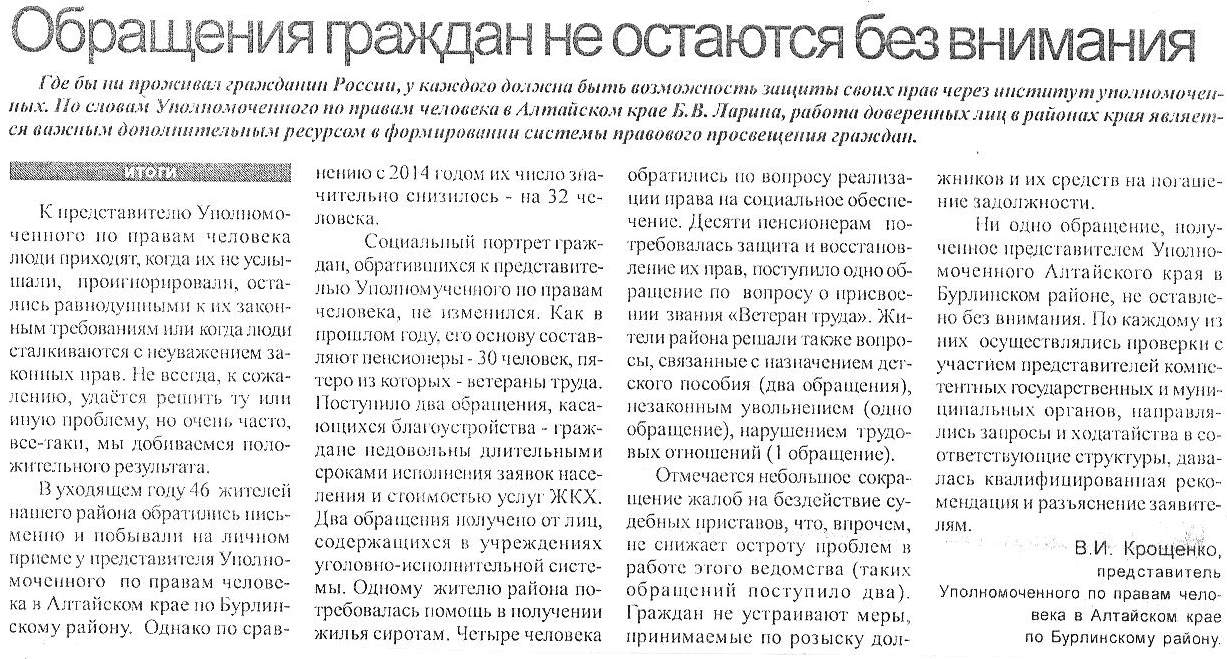 Одним из направлений деятельности представителя Уполномоченного в Шипуновском районе С. Г. Чернобаевой стала работа по соблюдению прав осужденных – женщин в попечительском Совете, созданном при ФКУ КП №7 УФСИН России по Алтайскому краю, в котором она является заместителем председателя. Светлана Гавриловна ежемесячно принимает участие в заседании комиссии по оценке поведения осужденных и определению условий отбывания наказания, по вопросам условно-досрочного освобождения, замене не отбытой части более мягким видом наказания, проводит прием осужденных по личным вопросам и участвует в проведении проверок коммунально-бытовых условий проживания осужденных, территории учреждения, магазина (с целью проверки ассортимента представленных товаров), помогает администрации учреждения в восстановлении социально-полезных связей осужденных с родственниками. В списке доверенных лиц Уполномоченного в городах и районах края немало представителей сферы образования, в частности директоров общеобразовательных школ. С 2013 года к обязанностям представителя в г. Барнауле активно преступила директор МБОУ «СОШ №78» Л.А. Владимирова, приоритетными направлением работы которой, естественно, стала работа по реализации и защите прав несовершеннолетних.В правозащитной деятельности Людмила Александровна стремится использовать новые методики работы, учитывая необходимость обращать внимание на все обстоятельства, которые могут повлечь нарушение прав детей. В «своем» образовательном учреждении апробировала технику восстановительной медиации, позволяющую ученикам конструктивным способом выходить из конфликтных ситуаций, не допуская нарушения прав находящихся рядом. В свою очередь для взрослых это может стать одним из методов профилактики девиантного поведения, правонарушений в подростковой среде.Представитель Уполномоченного в г. Белокуриха М. В. Ясинская несмотря на загруженность по основному месту работы никогда не отказывает обратившимся к ней с самыми разными проблемами гражданам. Длительно на «опеке» Марины Васильевны находится жительница г. Белокурихи, попавшая в непростую жизненную ситуацию. Убежав с двумя малолетними детьми от нерадивого мужа из Украины в Алтайский край, с трудом обустраивалась на новом месте. В одиночку не легко решать жилищные, материальные проблемы, да и гражданства у детей не было. После обращения помощь была оказана: детям помогли с гражданством, обеспечили местом в детском саду, для решения ряда вопросов помогли обратиться в суд. На очереди обеспечение жильем.Весной 2015 года Уполномоченным проведены ставшие традиционными зональные совещания со своими представителями. Площадками для встреч стали Дом культуры «Кристалл» ЗАТО «Сибирский», Центральная городская библиотека им. М. Ф. Борисова г. Камень-на-Оби, Администрация г. Рубцовска, Администрация Смоленского района.В мероприятиях приняли участие руководители принимающих муниципальных образований, представители Главного управления Алтайского края по труду и социальной защите, Государственной инспекции труда в Алтайском крае, члены судейского сообщества края. Были рассмотрены вопросы реализации на территории края Федерального закона «Об основах социального обслуживания граждан Российской Федерации», о работе по ликвидации неформальной занятости в Алтайском крае, легализации трудовых отношений и заработной платы, о порядке предъявления в суд исковых заявлений. Отличительной особенностью совещаний 2015 года стала презентация Уполномоченным доклада о своей деятельности в 2014 году в городах и районах края, на которую помимо участников мероприятий были приглашены депутаты представительных органов, сотрудники районных и поселковых администраций, представители общественных организаций и муниципальных средств массовой информации.В канун нового 2016 года по представлению органов местного самоуправления и общественных организаций Уполномоченным были назначены нескольких новых своих представителей (доверенных лиц) в городских округах, муниципальных районах и вузах края. Новые представители назначены на период работы действующего Уполномоченного. Ими стали: А. А. Казанцев (г. Барнаул, АНОО ВО «Алтайский институт финансового управления»); Е. Н. Лобачева (г. Барнаул, Алтайский институт экономики – филиал НОУ ВПО «Санкт-Петербургский университет управления и экономики»); Г. А. Мануйлов (Завьяловский район); А. П. Пашков (г. Барнаул, ГБОУ ВПО «Алтайский государственный медицинский университет»); П. П. Суровикин (ЗАТО Сибирский); Е. А. Тюрина (Алейский район); Ю. Н. Фролов (г. Бийск, ФГБОУ ВПО «Алтайская государственная академия образования им В.М. Шукшина»); А. М. Шаганян (г. Барнаул, ФКГОУ ВО «Барнаульский юридический институт Министерства внутренних дел Российской Федерации»).ЗаключениеУсилиями органов власти, различных общественных структур ситуация с соблюдением прав и свобод человека и гражданина в последние годы в Алтайском крае остается стабильной. Не стал исключением и экономически сложный 2015 год. Многие эксперты накануне его предсказывали серьезный обвал экономики и как следствие, массовые нарушения трудовых и социальных прав граждан. К счастью, этого не произошло, как и не произошло серьезного увеличения числа обращений к Уполномоченному. Однако проблемы, связанные с экономическим кризисом, внешнеполитическими факторами остались с нами и в году текущем. И как совершенно правильно отметил Губернатор Алтайского края А. Б. Карлин – только ответственная эффективная работа позволит нам справиться с ними. «Каждый из нас на своем рабочем месте должен стать не частью проблемы, а частью ее решения».Надеюсь, что сохранению стабильной ситуации в крае послужит и работа Уполномоченного по правам человека и его многочисленных соратников, а также рекомендации, изложенные в настоящем докладе. Уполномоченный выражает признательность всем, кто участвовал в его подготовке и надеется на дальнейшее плодотворное сотрудничество.Количество обращений, поступивших из учреждений уголовно-исполнительной системыКоличество обращений, поступивших из учреждений уголовно-исполнительной системыКоличество обращений, поступивших из учреждений уголовно-исполнительной системыЛИУ№ 1– 35СИЗО № 1– 51             ИК № 3 – 60          ИК № 7 – 0             ЛИУ№ 8 – 42СИЗО № 2 – 18            ИК № 4 – 14           ИК № 9 – 29           КТБ-12 – 9СИЗО № 3 – 5              ИК № 5 – 22           ИК №10 – 7         КП-2 – 0СИЗО № 4 – 10            ИК № 6 – 6             ИК № 11 – 14        КП-7 – 0Досрочное освобождение от отбывания наказания в связи с болезнью в Алтайском краеДосрочное освобождение от отбывания наказания в связи с болезнью в Алтайском краеДосрочное освобождение от отбывания наказания в связи с болезнью в Алтайском краеДосрочное освобождение от отбывания наказания в связи с болезнью в Алтайском краеДосрочное освобождение от отбывания наказания в связи с болезнью в Алтайском краеДосрочное освобождение от отбывания наказания в связи с болезнью в Алтайском краеГодколичество заявленийположительное решение медкомиссииумерло до подачи документов в судумерло до вступления в силу решения судаОсвобождено20106144131912201150262131120124437713172013332131082014231742220153627-510